 ОТ СОСТАВИТЕЛЯ Уважаемые коллеги!Представляем вашему вниманию очередной номер журнала «Содружество», на страницах которого мы делимся опытом работы, интересными методическими находками и оригинальными решениями профессиональных задач. Мы не останавливаемся на достигнутом, поэтому наш сборник, как всегда, о чем-то сообщит, что-то порекомендует, чем-то поделится.В рубрике «Официоз» мы поместили положения конкурсных мероприятий, инициированных БГСБС им. В.Я. Ерошенко и приглашаем читателей и специалистов общедоступных библиотек области принять в них участие. Обращаем ваше внимание, что мы отразили лишь самые крупные мероприятия и конкурсы.По сложившейся традиции, в первом номере «Содружества» мы подводим итоги года минувшего. Не стал исключением и этот номер, где мы делаем выводы о проделанной работе, анализируем, чтобы увидеть сильные и слабые стороны деятельности муниципальных библиотек Белгородской области, намечаем планы на будущий год. Статистический анализ и обзор деятельности публичных библиотек области по инва-проблематике в 2016 году наглядно продемонстрировал итоги прошедшего года, знакомство с которым, мы надеемся, будет для вас полезным, натолкнет на новые мысли и идеи работы в текущем году.В рубрике «Мозаика новостей» мы представили вашему вниманию анализ проектной деятельность библиотек области по инва-направлению за 2016 г. Кроме того, предлагаем познакомиться с наиболее успешными проектами и удачными идеями работы с пользователями с ограниченными возможностями, наших с вами коллег из ЦБС области.Когда речь идет об инвалидах, традиционным становится разговор о доступной среде. В этом выпуске журнала в рубрике «Доступная среда» мы предлагаем познакомиться с мерами, которые принимаются в муниципальных библиотеках Белгородской области для выполнения обязательств Российской Федерации по Конвенции о правах инвалидов. Кроме того, обращаем ваше внимание на тот факт, что Генпрокуратура РФ начинает проверки исполнения программы «Доступная среда» в регионах России.Традиционно рубрика «Книжный развал» продолжает знакомить с новинками книг. В данном выпуске библиографический обзор книжных новинок о тех, кто преодолел тяжкий недуг или научился достойно жить с неизлечимой болезнью. Эти книги – лекарство от собственного бессилия, отчаянья и малодушия. От эгоизма и черствости окружающих. Книги, помогающие жить!В 2017 г. продолжится цикл наших выездных мероприятий, посвященных творчеству и деятельности людей с ограничениями жизнедеятельности из серии «Разорванный круг», которые представляют собой бенефисы читателей. В одноименной рубрике нашего журнала мы уже неоднократно представляли сценарный материал и знакомили вас с примерами личной активности наших читателей. В данном номере мы предлагаем вам знакомство с творчеством читателей-инвалидов по зрению Ивана Кривохижина и Анны Кормановской. Наших бенефициантов вы можете пригласить к себе, познакомить со своими читателями, провести совместное мероприятие с БГСБС им. В.Я. Ерошенко.Уважаемые коллеги, мы надеемся, что вы ОБЯЗАТЕЛЬНО будете участвовать в наших конкурсах и фестивалях, генерировать новые идеи, становиться соавторами нашего журнала!По всем вопросам обращайтесь в информационно-методический отдел БГСБС inf.metod@mail.ruДо встречи на страницах новых выпусков «Содружества»!И.С. Кильпякова, заведующая информационно-методическим отделом БГСБС им. В.Я. Ерошенко ОФИЦИОЗ 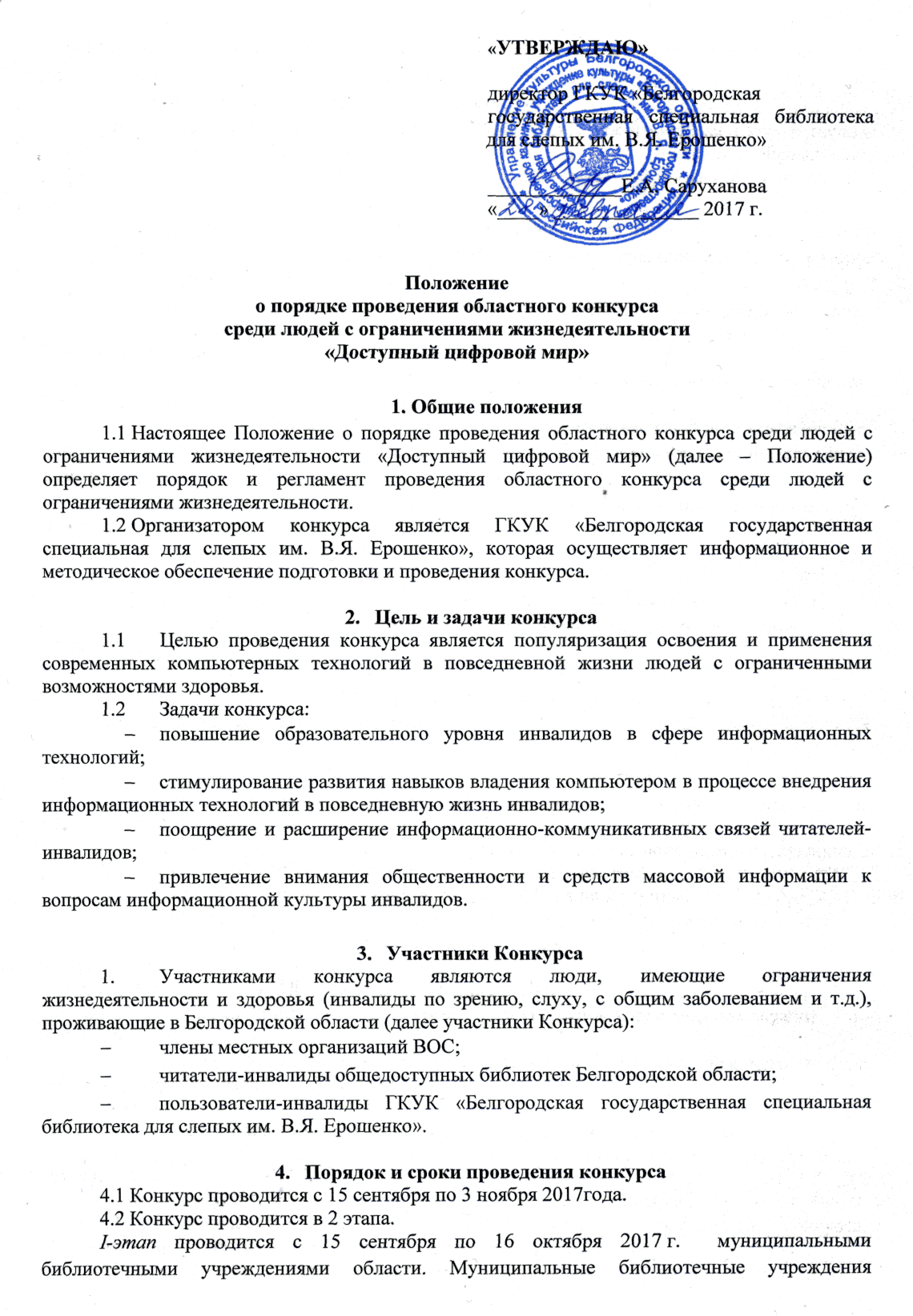 Положениео порядке проведения областного конкурсасреди людей с ограничениями жизнедеятельности«Доступный цифровой мир»1.	Общие положения1.1 Настоящее Положение о порядке проведения областного конкурса среди людей с ограничениями жизнедеятельности «Доступный цифровой мир» (далее – Положение) определяет порядок и регламент проведения областного конкурса среди людей с ограничениями жизнедеятельности.1.2 Организатором конкурса является ГКУК «Белгородская государственная специальная для слепых им. В.Я. Ерошенко», которая осуществляет информационное и методическое обеспечение подготовки и проведения конкурса.Цель и задачи конкурсаЦелью проведения конкурса является популяризация освоения и применения современных компьютерных технологий в повседневной жизни людей с ограниченными возможностями здоровья.Задачи конкурса:повышение образовательного уровня инвалидов в сфере информационных технологий;стимулирование развития навыков владения компьютером в процессе внедрения информационных технологий в повседневную жизнь инвалидов;поощрение и расширение информационно-коммуникативных связей читателей-инвалидов;привлечение внимания общественности и средств массовой информации к вопросам информационной культуры инвалидов.Участники КонкурсаУчастниками конкурса являются люди, имеющие ограничения жизнедеятельности и здоровья (инвалиды по зрению, слуху, с общим заболеванием и т.д.), проживающие в Белгородской области (далее участники Конкурса):члены местных организаций ВОС;читатели-инвалиды общедоступных библиотек Белгородской области;пользователи-инвалиды ГКУК «Белгородская государственная специальная библиотека для слепых им. В.Я. Ерошенко».Порядок и сроки проведения конкурсаКонкурс проводится с 15 сентября по 3 ноября 2017года.4.2 Конкурс проводится в 2 этапа.I-этап проводится с 15 сентября по 16 октября 2017 г.  муниципальными библиотечными учреждениями области. Муниципальные библиотечные учреждения Белгородской области получают от Организационного комитета задания (приложение 3) для проведения I этапа Конкурса и проводят его самостоятельно. Выявляют одного победителя I этапа и направляют заявку для участия в финале Конкурса.II – этап проводится в г. Белгороде на базе ГКУК «Белгородская государственная специальная библиотека для слепых им. В.Я. Ерошенко» – 1 ноября (дата ориентировочная)Во 2 этапе участвуют представители от муниципальных образований, занявших в 1 этапе призовое 1-ое место.Для участия во II этапе Конкурса в Организационный комитет подается заявка по прилагаемой к настоящему Положению форме (приложение 2), в которой указывается группа участника:I группа – участники, использующие для управления ПК компьютерную мышь;II группа – участники, использующие для управления ПК клавиатуру и программу экранного доступа (незрячие и слабовидящие). Задания для всех одинаковы (задания разрабатываются сотрудниками специальной библиотеки для слепых).4.3 Прием заявок и регистрация участников II – этапа проводится до              20 октября 2017 года. Регистрация заявок осуществляется в электронном почтовом ящике организационного комитета по адресу: spezbibl3@yandex.ru4.4 Организационно-техническое и методическое обеспечение проведения Конкурса осуществляется Организационным комитетом (приложение 1).4.5 Организационный комитет:осуществляет общее управление Конкурсом;разрабатывает задания для проведения I и II этапов Конкурса;принимает решение по определению победителей и проводит церемонию награждения.4.6 Координаты Организационного комитета:Телефон: (4722) 31-33-20; Адрес: г. Белгород, ул. Курская, 6А.Электронный адрес: spezbibl3@yandex.ru5. Технические требования к Конкурсу5.1 Участники I этапа Конкурса выполняют задание, разработанное и предложенное Организационным комитетом (приложение 3).5.2 II этап Конкурса проводится в форме практических и тестовых заданий, связанных с работой в сети Интернет, редактированием текста, сетевым этикетом.5.3 Участники II (финального) этапа Конкурса делятся на 2 группы: I группа – участники, использующие для управления ПК компьютерную мышь;II группа – участники, использующие для управления ПК клавиатуру и программу экранного доступа. 5.4 Для групп разработаны разные временные рамки:группа лиц, использующих компьютерную мышь (практическое задание – 40 минут; тест – 20 минут);для лиц, использующих только клавиатуру и программу экранного доступа JAWS (практическое задание – 50 минут; тест – 30 минут).Подведение итогов и награждение победителей Конкурса6.1 Результаты Конкурса подводятся Организационным комитетом сразу после его завершения.6.2 Все конкурсные задания оцениваются по десятибалльной шкале.6.3 При одинаковом количестве баллов, полученных участниками Конкурса, победители определяются по скорости выполнения конкурсных заданий.6.4 Организационный комитет определяет по три призовых места в каждой из 2 групп.6.5 Победители Конкурса награждаются дипломами и ценными подарками. Всем участникам Конкурса вручаются сертификаты участников.Список приложений1.Состав Организационного комитета.2. Заявка на участие в Конкурсе.3. Примерные задания для участников I этапа Конкурса.Приложение 1Состав Организационного комитетаБалабанова Марина Сергеевна – начальник группы по информатизации и электронному взаимодействию при управлении культуры Белгородской области.Саруханова Елена Анатольевна – директор ГКУК «Белгородская государственная специальная библиотека для слепых им. В.Я. Ерошенко».Васильева Светлана Владимировна – заведующая отделом автоматизации библиотечных процессов ГКУК «Белгородская государственная детская библиотека А.А. Лиханова».Аниканова Елена Александровна – заведующая отделом компьютерных технологий ГКУК «Белгородская государственная специальная библиотека для слепых им. В.Я. Ерошенко».Уткина Светлана Алексеевна – ведущий библиотекарь                                    ГКУК «Белгородская государственная специальная библиотека для слепых им. В.Я. Ерошенко».Пинус Дарья Сергеевна – ведущий программист ГКУК «Белгородская государственная специальная библиотека для слепых им. В.Я. Ерошенко».Приложение 2Заявка на финальный КонкурсФамилия, имя, отчество участника______________________________________Возраст_____________________________________________________________Место работы (учёбы)________________________________________________Краткая информация об участнике______________________________________ ________________________________________________________________________________________________________________________________________________________________________________________________________________________________________________________________________________________________Группа ________________________________________________________________________(I группа – участники, использующие для управления ПК компьютерную мышь;II группа – участники, использующие для управления ПК клавиатуру и программу экранного доступа)Домашний адрес, e-mail (с индексом)______________________________________________________________________________________________________Сопровождающий (преподаватель) _____________________________________ ________________________________________________________________________Место работы, должность_____________________________________________ ________________________________________________________________________Контактный телефон_________________________________________________Дата_______________________________________________________________Приложение 3Примерные задания для участниковЗадание 1.Откройте папку «Конкурс» на рабочем столе.В папке откройте файл Microsoft Office Word и выполните следующие задания:А) Найдите и исправьте ошибки в тексте:Ветеринарный врач и учитель гимназии уже утомились идти, и поле представлялось им бесконечным. Талеко впереди еле были видны ветряные мельницы села, справа тинулся и потом исчезал далеко за селом ряд холмов.Задание 2.В этом же документе с новой строки наберите текст:С запада и юга Крымский полуостров омывается Черным морем, с востока – Азовским морем и Керченским проливом. Черное море представляет собой довольно глубокий (до 2245 м), почти замкнутый водоем. Азовское море мелкое, наибольшая его глубина не превышает 13,5 м.А) Сохраните документ.Б) Переименуйте файл Microsoft Office Word в файл «Море».В) Создайте архив документа «Море» в папке «Конкурс».Задание 2.А) В папке «Конкурс» создайте три папки «Времена года», «Природа», «Экология».Б) В папке «Времена года» создайте папку «Весна»В папке «Природа» создайте папку «Родники»В папке «Экология» создайте папку «Ботаника»B) Переименуйте папку «Весна» в «Лето».Г) В папке «Родники» создайте документ Word под именем «Год экологии».Задание 3Войдите в электронный ящик konkurs33@yandex.ru. Пароль 308002!Прикрепите к вашему письму созданный вами архив «Море», сохраненный в папке «Конкурс» и отправьте по адресу: konkurs17@yandex.ru.Задание 4А) Открыть сайт ГКУК «Белгородская государственная специальная библиотека для слепых им. В.Я. Ерошенко» по адресу http://www.belgorodbiblioteka.ruБ) Пройти по ссылкам  Государственные услуги – Портал государственных и муниципальных услуг Белгородской области – О портале.В) Скопировать адрес страницы «О портале» из адресной строки и вставить в документ «Год экологии», сохранить. 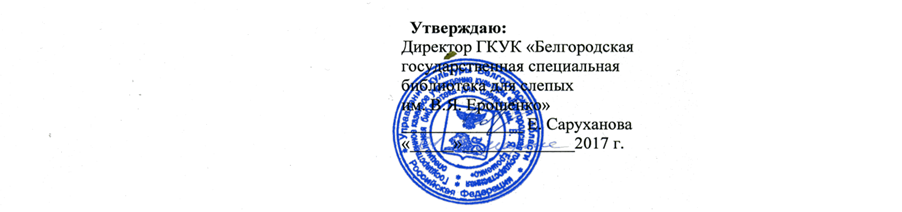 Положениеоб областном интеллектуально-творческом фестивалеинтегрированных команд«ПараАртиада»В рамках Года экологии ГКУК «Белгородская государственная специальная библиотека для слепых им. В.Я. Ерошенко» проводит областной интеллектуально-творческий фестиваль интегрированных команд муниципальных библиотек области «ПараАртиада»*, девиз которого «Сохраним природу вместе!»Цели и задачи фестиваляПовышение экологической культуры пользователей библиотек области, популяризация экологических знаний, формирование устойчивых навыков экологически ответственного поведения, бережного отношения к природе.создание доступных условий творческой самореализации для людей с ограничениями жизнедеятельности;содействие социальной реабилитации и адаптации инвалидов; создание условия для общения и обмена опытом для людей с ограничениями жизнедеятельности.Конкурсы фестиваля– Конкурс «Разрешите представиться…». В этом конкурсе участники должны представить свою команду. Приветствуется:–   творческий подход к заданию;–   использование визуальных форм (плакатов, предметов);–   креативность подачи материала.Время выступления – не более 3 минут.– Конкурс «Интеллектуальный». В этом конкурсе участники будут соревноваться в знаниях и умениях на интеллектуальные темы, связанные с темой сохранения природы.*ПараАртиада – это олимпиада в области культуры и искусства, которая позволяет увидеть творчество людей с ограниченными возможностями. –  Конкурс «Музыкальный». Состоит из двух заданий:1. Участники должны будут представить музыкальный номер в соответствии с девизом фестиваля. Время выступления – не более 4 минут.Критерии оценки:–  вокальное исполнение;–  креативность исполнения;–  нетрадиционное аккомпанирование.2. «Угадай мелодию». Команда угадывает песню и исполняет небольшой отрывок из нее.–  Конкурс «Литературный». Состоит из двух заданий: 1.«Крылатая фраза». Команде необходимо будет как можно быстрее выстроить фразу в правильной последовательности и вспомнить из какого произведения эта фраза.2. «Прочти в стиле…». Участники команды должны будут прочитать предложенное произведение в интонации известных личностей.Критерии оценки:–  артистичность;–  выразительность;–  манерность.–  Конкурс «Декоративно-прикладной». Состоит из двух заданий:1.«Эко-дефиле». Команда демонстрирует модель одежды, аксессуаров из вторсырья и природного материала. Материал для дефиле готовится заранее и привозится в день фестиваля. Свои модели необходимо будет защитить.Критерии оценки:–  креативность;–  презентация. 2. «Фейс-арт». Команде необходимо будет в течение 5 минут создать из предложенного материала образ Живаны (в славянской мифологии олицетворение плодоносной силы, юности, красоты всей природы и человека – то есть весны).– Конкурс «Пища богов». Представителям команды необходимо будет приготовить и защитить блюда в соответствии с названием конкурса (это могут быть салаты, горячие блюда, каши, напитки по старинным славянским рецептам). Критерии оценки:–  вкусовые качества;–  презентация (не более 3 минут);–  эстетическое оформление.Организация фестиваля3.1. Фестиваль проводится в 2 этапа:1 этап: определение состава команды на местах и подача заявки на участие в фестивале в срок до 01.05.2017 г. Команда должна состоять из 7 человек:                              2 сотрудников ЦБС, 2 членов МО ВОС, 3 пользователей муниципальных библиотек области, имеющих другие ограничения жизнедеятельности. 2 этап: итоговое мероприятие фестиваля ориентировочно состоится 08 июня 2017 года на базе «Глинки». Точные данные проведения будут сообщены дополнительно.3.2 Для подведения итогов фестиваля создается жюри в составе ведущих специалистов ГКУК «Белгородская государственная специальная библиотека для слепых им. В.Я. Ерошенко» и приглашенных специалистов.3.3 Итоги фестиваля подводятся путем суммирования всех баллов за участие в конкурсах. 3.4 По итогам фестиваля определяются три команды-победители, которые будут награждены памятными призами и подарками. 3.10 Командировочные расходы за счет участников фестиваля.3.11 Организационные расходы берет на себя организатор фестиваля – ГКУК «Белгородская государственная специальная библиотека для слепых им. В.Я. Ерошенко». Условия фестиваля4.1. Условием участия в фестивале является заявка команды                             (см. Приложение). Состав команды – 7 человек. Команды, не приславшие заявку в срок, к участию в фестивале не допускаются. 4.2 Обязательным условием является участие команд во всех конкурсах.ПриложениеПОЛОЖЕНИЕо региональном фестивале творчества мам, воспитывающих детей с ограниченными возможностями здоровья«Под радугой с мамой»1. Общие положения1.1. Настоящее Положение определяет порядок и регламент проведения регионального фестиваля творчества мам, воспитывающих детей с ограниченными возможностями здоровья «Под радугой с мамой» (далее Фестиваль).1.2.Подготовка и проведение Фестиваля осуществляется специалистами                ГКУК «Белгородская государственная специальная библиотека для слепых               им. В.Я. Ерошенко».1.3.К участию в Фестивале приглашаются мамы, воспитывающие детей, имеющих ограниченные возможности здоровья:учащихся коррекционных образовательных, детских медицинских и социальных реабилитационных учреждений Белгородской области;детей-пользователей общедоступных библиотек Белгородской области;детей-пользователей ГКУК «Белгородская государственная специальная библиотека для слепых им. В.Я. Ерошенко», (в том числе детей, читающих в филиалах и пунктах выдачи ГКУК «Белгородская государственная специальная библиотека для слепых им. В.Я. Ерошенко»), проживающих в г. Белгороде и Белгородской области.2. Цель ФестиваляСоздание положительных эмоциональных переживаний детей и мам от совместной творческой деятельности.Продвижение семейных традиций и ценностей.Привлечение внимания средств массовой информации к качеству жизни мам, воспитывающих детей с ограниченными возможностями здоровья, к проблемам их социализации и адаптации в обществе. 3. Порядок проведения Фестиваля3.1. Фестиваль проводится в 2 этапа:	Первый этап до 21 апреля: анализ и отбор представленных заявок и работ.	Второй этап: итоговое мероприятие – Фестиваль – состоится предположительно 16 мая 2017 года. Место и время проведения (а в случае изменения и дата) будут сообщены дополнительно.3.2. Конкурсные работы принимаются оргкомитетом по адресу: 308002,                     г. Белгород, ул. Курская, д. 6 «а», ГКУК «Белгородская государственная специальная библиотека для слепых им. В.Я. Ерошенко».3.3. Оргкомитет оставляет за собой право определять количество участников в каждой номинации по результатам первого этапа.3.4. На заключительном этапе Фестиваля обязательно личное присутствие победителей конкурса первого этапа. 3.5. Авторы лучших работ будут награждены дипломами и памятными призами.3.6. Для публикации статьи об участниках на сайте организаторов Фестиваля и для подготовки информационного материала по итогам Фестиваля необходимо предоставить информационный лист, который должен включать творческую биографию, интересные факты из жизни участника, одну цветную фотографию /передаются в печатном или электронном виде/.3.7. Фестивальные работы будут представлены на сайте виртуального музея        ГКУК «Белгородская государственная специальная библиотека для слепых              им. В.Я. Ерошенко» «Исток ты мой, родина…». 4. Условия Фестиваля4.1. На Фестиваль принимаются работы по номинациям:–  «Моя семья – моя сила»;–  «Мастер на все руки»;– «Много есть у нас талантов».4.2. Условием участия в Фестивале является заявка (см. Приложение)4.3. Присланные работы могут быть отклонены от участия в Фестивале в следующих случаях:работы присланы позже 21 апреля 2017года;низкое художественное или техническое качество работ;работы неоригинальны, т.е. их авторство не принадлежит лицу, подающему конкурсные материалы.5. Требования к участникам ФестиваляЗаявленные семьи участвуют во всех трех номинациях!Работы, присланные на региональный фестиваль творчества мам, воспитывающих детей с ограниченными возможностями здоровья «Под радугой с мамой», должны отображать тему любви, заботы и бережного отношения друг к другу. 5.1. Работы, представленные на конкурс в номинации «Моя семья – моя сила», принимаются в формате «визитки» семьи-участницы (стихотворная форма, видеосюжет, видеопрезентация, театрализация и т.п.). В выступлении приветствуется упоминание о семейных корнях, традициях, увлечениях, общих интересах членов семьи. Участие мамы обязательно. Общая продолжительность выступления: 2-3 мин.Критерии оценки: использование творческих приёмов и средств; краткость, законченность и ясность смысла сюжета; наличие звукового сопровождения, видеоэффекты.5.2. В номинации «Мастер на все руки» принимаются поделки, выполненные ребенком совместно с мамой в разных техниках (квиллинг, валяние, изонить, бумаго-тесто-, пластилинопластика, оригами, вязание, вышивание, бисероплетение, декупаж и др.). Количество подаваемых на конкурс работ не более двух от семьи.	Для оформления «Галереи мам» необходим портрет мамы, выполненный ребенком! Требования к оформлению смотреть в приложении. Критерии оценки: техническое исполнение – аккуратность, сложность, чистота поделки;цветовое и композиционное решение.5.3. В номинации «Много есть у нас талантов» мама представляет один творческий номер (композицию). Это может быть: вокал, хореография, сценка, музыкально-инструментальное творчество, художественное слово и т.п., под фонограмму (минус), акапелльно или под самостоятельный аккомпанемент. Количество выступающих (группа поддержки) – не более 5 человек. 5.4. Видеозаписи «Визитки» и творческих номеров в номинации «Много есть у нас талантов» необходимо предоставить заранее на CD или флеш-носителе или выслать на адрес электронной почты библиотеки. Продолжительность каждого номера – не более 3 минут.Критерии оценки:выдержанность жанра и стиля;исполнительское мастерство;оригинальность.5.5. Авторы конкурсных работ, отобранных на первом этапе, обязательно принимают участие в итоговом мероприятии Фестиваля (в какой-либо одной номинации на выбор жюри).5.6. Организаторы конкурса оставляют за собой право безвозмездного использования конкурсных материалов с указанием автора (авторов) работы.5.7. Работы, предоставленные на конкурс, организаторы Фестиваля убедительно просят забрать в течение месяца после итогового мероприятия.6. Жюри Фестиваля7.1. Для подведения итогов фестиваля создается жюри в составе ведущих специалистов ГКУК «Белгородская государственная специальная библиотека для слепых им. В.Я. Ерошенко» и специалистов управления культуры Белгородской области.7. Информационная поддержка Фестиваля8.1. Информационная поддержка Фестиваля осуществляется СМИ г. Белгорода8. Контактная информация9.1. Заявки и работы в адрес Оргкомитета Фестиваля можно отправить почтой по адресу: . Белгород, ул. Курская,  д.6-а или на e-mail: spezbibl3@yandex.ruДополнительную информацию можно получить по телефону: 26-08-21 (Лариса Алексеевна Миронова)ПриложениеЗаявкаФамилия, имя, отчество ребенка________________________________________Возраст ребенка (полных лет)__________________________________________Место учебы ребенка_________________________________________________Краткая информация о ребенке:Степень ограничения здоровья ___________________________________ Увлечения_____________________________________________________Мечты ________________________________________________________ФИО мамы (папы)  __________________________________________________Паспортные данные одного из родителей___________________________________________________________________________________________________ Домашний адрес семьи (с индексом)_______________________________________________________________________________________________________Для номинации «Моя семья – моя сила» указать формат выступления ________________________________________________________________________Для номинации «Мастер на все руки» указать название работы, технику исполнения и предоставить фото поделки (обязательно) ________________________ ________________________________________________________________________Для номинации «Много есть у нас талантов» указать название творческого номера и форму исполнения _______________________________________________________________________________________________________________________Руководитель работы_________________________________________________Место работы и должность руководителя___________________________________________________________________________________________________Контактный телефон_________________________________________________Подпись руководителя________________________________________________Дата_______________________________________________________________Требования к оформлениюНа фестиваль предоставляются совместные работы детей и их мам (родителей, опекунов).Конкурсные работы, представленные для участия в номинации «Мастер на все руки», а также портреты мам должны быть подписаны в правом нижнем углу без обозначения рамок (название работы, Ф.И.О. каждого участника, возраст, учреждение).Междустрочный интервал – одинарный;Шрифт текста – Times New Roman, кегель 14;Для заглавия работы – кавычки, шрифт жирный, все буквы прописные, кегель 16; выравнивание по центру.Для фамилии и инициалов автора – шрифт курсив, кегель 14; наименование учреждения полностью, выравнивание по центру.Портрет мамы должен быть оформлен в паспарту, формат А4, ориентация – книжная.Образец оформления этикетки для портрета мамы:Образец оформления этикетки для работы в номинации «Мастер на все руки»: Подводя итоги Статистический анализ деятельности общедоступных библиотек области по работе с людьми с ограничениями жизнедеятельности за 2016 год И.С.  Кильпякова, заведующая информа-ционно-методическим отделом БГСБС               им. В. Я. ЕрошенкоОтлаженный порядок сбора статистических показателей помогает информационно-методическому отделу БГСБС им. В.Я. Ерошенко получать полный объем сведений, необходимых для статистического наблюдения по всем общедоступным (муниципальным) библиотекам Белгородской области.Отчеты по библиотечно-информационному обслуживанию людей с ограничениями жизнедеятельности общедоступных библиотек представляют массив дополнительных сведений, необходимых для более глубокого анализа инва-деятельности.Всего в Белгородской области на 01.01.2017 г. насчитывается                               222754 инвалида. Из них пользователями библиотек области являются:Охват населения региона, имеющего ограничения жизнедеятельности и здоровья, библиотечным обслуживанием в целом по региону и в разрезе муниципальных образований.Высокий % увеличения обслуживания населения в 1 группе библиотек связан с большим увеличением (+1415 (+24,3%)) пользователей в МКУК «ЦБ Ивнянского района». Такое увеличение объясняется пересчетом количества пользователей инвалидов, которые в 2015 году были разделены на две группы – инвалиды и пенсионеры.Охват инвалидов региона по зрению библиотечным обслуживанием в целом и в разрезе муниципальных образованийЛидерами по привлечению инвалидов по зрению в 2016 году стали:МКУК «Старооскольская ЦБС» +53 новых пользователя;МКУК «ЦБ Новооскольского района» +13 новых пользователей;МБУК «ЦБС № 1» Губкинского городского округа – 10 новых пользователей.Значительно сократилось количество читателей-инвалидов по зрению в МБУК «ЦБ Яковлевского района» (-17).Высокий % увеличения обслуживания инвалидов по зрению в 1 группе объясняется пересчетом пользователей в МКУК «ЦБ Ивнянского района».Охват библиотечным обслуживанием детей-инвалидов в целом по региону и в разрезе муниципальных образований% увеличение обслуживания детей-инвалидов во 2 группе произошло при общем сокращении числа детей с ОВЗ.Бесспорным лидером второй год подряд по привлечению детей-инвалидов к библиотечному обслуживанию стала МКУК «Старооскольская ЦБС». Старооскольским библиотекарям удалось привлечь 149 новых пользователей в библиотеку (2015) и 84 ребенка-инвалида в 2016 году.МКУК «Корочанская ЦБС им. Н.С. Соханской (Кохановской) и                             МБУК «ЦБС № 1» Губкинского городского округа в 2016 году привлекли 24 и 23 новых ребенка-инвалида в библиотеки соответственно.Охват библиотечным обслуживанием детей-инвалидов по зрению в целом по региону и в разрезе муниципальных образованийСнижение % обслуживания детей-инвалидов по зрению в 3 группе связано с сокращением данной категории в Алексеевском районе на 28 человек.За рассматриваемый период основной итоговый показатель: число инва-пользователей характеризуется положительной динамикой (+1934 пользователя), при общей тенденции уменьшения инвалидов в Белгородской области (-3350). Процент охвата библиотечным обслуживанием по региону увеличился на 1,3 %, что позволяет говорить о сохранении интереса этой группы пользователей к услугам библиотек.Важное направление библиотечного обслуживания инвалидов – приближение его к потенциальным читателям через библиотечные пункты и книгоношество. Общее число библиотечных пунктов согласно статистике составило 241 (+3 к 2016 г.).Количество читателей, обслуживаемых на дому, практически не изменилось в сравнении с 2015 г. Услугами надомного абонемента в 2016 году было охвачено 6875 маломобильных пользователей, что всего на 11 больше по сравнению с предыдущим годом. В 2015 году его осуществляли во всех централизованных библиотечных системах для тех, кто по состоянию здоровья не может прийти в библиотеку. В среднем на одну библиотеку пришлось  10,9.Лидеры по этой форме обслуживания – библиотекари Белгородского                    (627 надомника), Красногвардейского (565 надомника), Чернянского (563 надомника) районов.Всего библиотекарями области сделано 58099 посещений на дому инвалидов и выдано им 153625 документов. Средняя посещаемость соответствует нормативу и составила 8,5. Другой показатель, характеризующий читательскую активность – читаемость (среднее количество книг, выданных одному читателю за год). Нормативное значение этого показателя составляет 22-24 книги. Среднее значение данного показателя по муниципальным библиотекам в 2015 году составило                   22,3 книг. Самые активные читатели-надомники в Вейделевском (читаемость – 29,6); Красногвардейском (читаемость – 27,5); Старооскольском (читаемость – 33,4) районах.Библиотеки Белгородской области по-прежнему востребованы пользователями, читающими литературу специальных форматов: их число в        2016 году составило 1128 человек (+17 по сравнению с 2015 г.). Увеличение данной категории пользователей отмечается в МБУК «ЦБС Красногвардейского района» (+10), МКУК «Старооскольская ЦБС» (+11). Снижение показателей в                            МБУК «ЦБ Яковлевского района» (-15), МКУК «ЦБС Красненского района» (-10).Следует отметить, что в Красногвардейском, Борисовском Волоконовском районах число пользователей спецформатов гораздо больше, нежели число пользователей инвалидов по зрению, т.к. читают литературу спецформатов и пожилые люди с возрастной дисфункцией зрения, но не имеющие статуса инвалида.В библиотеках Новооскольского и Чернянского районов число читателей спецформатов значительно ниже количества инвалидов по зрению. Безусловно, инвалиды с дисфункцией зрения берут литературу в «первичках», но в этом случае библиотекам необходимо улучшить работу с отделом внестационарного обслуживания БГСБС им. В.Я. Ерошенко, дабы расширить книжный ассортимент.Общая документовыдача литературы специальных форматов в 2016 г. составила 23075 тыс. экз., что на 301 экз. больше, чем в 2015 г. Наблюдаются значительные уменьшения документовыдачи в Яковлевском (-673) и Ровеньском        (-85) районах.Вместе с тем необходимо отметить, что в некоторых ЦБС документовыдача возросла по сравнению с прошлым годом: МКУК «Старооскольская ЦБС»                                               (+397 экз.), МУК «ЦБС Ракитянского района» (+183), МБУК «ЦБ Борисовского района» (+122 экз.).В 2016 г. пользователи, читающие литературу специальных форматов, посетили библиотеку 8 931 раз. Это на 327 раз больше, чем в 2015 г.Наглядно иллюстрирует процесс библиотечного обслуживания пользователей, читающих литературу специальных форматов, книгообеспеченность (количество книг, приходящихся на одного читателя). Оптимальной можно рассматривать ситуацию, если книгообеспеченность  равна 5-9 книг на одного читателя. В библиотеках Белгородской области данный показатель в пределах нормы – 5,5 книг на одного читателя. Эту ситуацию можно было бы рассматривать как оптимальную, если бы не показатели, например, МУК «Вейделевская ЦБС» (1,8);                        МУК «ЦБС Ракитянского района» – 1,9 книги на одного пользователя литератруры спецформата; МБУК «ЦБ Борисовского района» – 2,4; МКУК «Грайворонская ЦРБ им. А.С. Пушкина» – 2,7.В перечисленных библиотеках наблюдаются трудности с удовлетворением информационных потребностей пользователей спецформатов, т.к. низкий показатель книгообеспеченности, снижение количества посещений и читаемости свидетельствуют о низком изучении фонда БГСБС им  В.Я. Ерошенко специалистами муниципальных библиотек и потребностей пользователей. Вместе с тем нельзя не отметить, что по сравнению с 2015 г. данный показатель в перечисленных библиотеках вырос.Расширение перечня услуг для удаленных пользователей библиотеки, предоставление возможности для чтения книг специальных форматов для слепых в режиме on-line, создание дополнительных условий для комфортного и беспрепятственного доступа к информации – уже не новое направление в работе, однако его развитие в муниципальных библиотеках области идет достаточно медленными темпами.В 2012 г. Белгородская государственная специальная библиотека для слепых им. В.Я. Ерошенко прошла регистрацию и получила доступ к библиотеке av3715.ru. Библиотека av3715.ru предоставляет возможность инвалидам по зрению удаленного доступа к аудиокнигам в специальном формате «LKF». Из каталога библиотеки av3715.ru можно скачать любую книгу, записать ее на карту памяти для последующего прослушивания на специальном тифлофлэшплеере. Физическим лицам, инвалидам по зрению для пользования библиотекой av3715.ru необходимо стать удаленным читателем специальной библиотеки для слепых; после получения от специалистов библиотеки пароля доступа слепые и слабовидящие люди могут пользоваться книжным фондом виртуальной библиотеки самостоятельно. Специальная библиотека для слепых, в свою очередь, имеет возможность получать статистику частоты посещений и количества загружаемых книг каждого индивидуального пользователя.Территориальный охват пользователей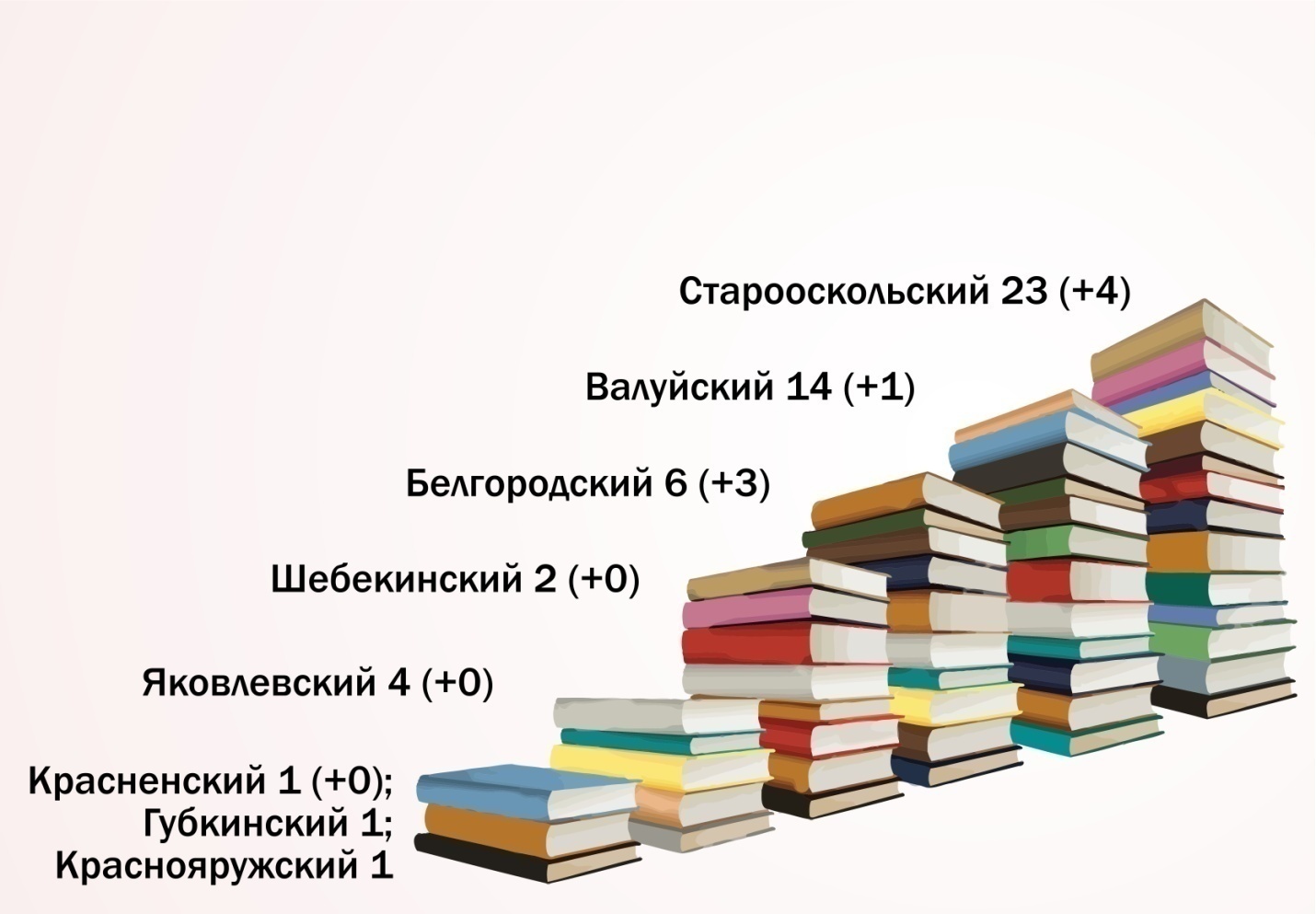 Количество читателей Белгородской государственной специальной библиотеки для слепых им.  В.Я.  Ерошенко, получивших пароль доступа к библиотеке av3715.ru в 2016 г. – 103 чел., количество посещений – 3019 чел., количество книговыдач – 10433 экз.Обзор культурно-просветительской деятельности муниципальных библиотек Белгородской области по инва-проблематике за 2016 годО.А. Решетникова, ведущий методист информационно-методического отдела БГСБС им. В. Я. ЕрошенкоБиблиотеки Белгородской области, позиционируя себя как центры культуры, досуга, свободного общения, организации культурной жизни читателей-инвалидов, успешно выполняют свою культурно-просветительскую миссию. Важное место в приобщении к культурным ценностям людей с ограниченными возможностями здоровья в деятельности библиотечных специалистов Белгородской области занимает массовая работа: организация и проведение литературно-музыкальных вечеров и композиций, презентаций книг и конференций, творческих встреч, мастер-классов, литературно-игровых программ, онлайн-лекций, литературно-познавательных конкурсов и др.В соответствии с Указом Президента России от 7 октября 2015 года №503 «О проведении в Российской Федерации года российского кино» 2016 год в России был объявлен Годом кино.В рамках Года кино социально-культурная, образовательная, просветительская и творческая деятельность библиотек области была направлена на популяризацию отечественной литературы и кинематографии. В отчетном году для людей с ограниченными возможностями жизнедеятельности было проведено       5215 массовых мероприятий, в которых приняли участие 71449 человек.Организация досуга людей с ограниченными возможностями здоровья является одним из приоритетных направлений работы библиотек области. Поскольку инвалиды лишены возможности заниматься продуктивной творческой деятельностью, эту функцию призвана выполнять современная библиотека, как социально-культурный центр, организуя для читателей-инвалидов клубы по интересам, от качества работы которых зависит успех реабилитации и интеграции инвалидов в обществе. Так, в 2016 году новые клубы открылись на базе                      5 муниципальных образований (МБУК «ЦРБ Алексеевского района»,                                    МКУК «ЦБС Волоконовского района», МБУК «ЦБС Красногвардейского района», МКУК «Чернянская ЦРБ», МБУК «ЦБС г. Шебекино»). Однако, в 2016 г. наблюдалось и уменьшение количества клубных объединений в 5 ЦБС области (МБУК «ЦБ Ровеньского района», МУК «ЦБС Ракитянского района»,                      МКУК «Старооскольская ЦБС», МБУК «Шебекинская ЦРБ»,                                      МБУК «ЦБС г. Белгорода»).Количество библиотечных клубов для инвалидов по региону и в разрезе муниципальных образованийБиблиотеки Белгородской области развивают социальное партнерство с различными организациями по проблемам профилактики инвалидности: с управлениями социальной политики муниципальных образований, Пенсионного фонда, местными организациями общества слепых, общества инвалидов, общественными организациями ветеранов, пенсионеров, «Детей войны», православными храмами, лечебными учреждениями, центрами социальной реабилитации инвалидов, коррекционными детскими садами и школами, Белгородской государственной спецбиблиотекой. Благодаря совместной деятельности, стало хорошей традицией проведение месячника Белой трости, Декады инвалидов, Дня пожилых людей, Дня матери, Дня православной книги, Дня детской книги, Дня семьи в Валуйском, Ивнянском, Краснояружском, Новооскольском, Прохоровском, Ракитянском, Старооскольском и других районах области.Активное участие в проведении месячника «Белая трость» приняли библиотеки МКУК «Старооскольская ЦБС». Месячник ознаменовался проведением цикла мероприятий: презентацией сборника стихотворений незрячей поэтессы         А. Миловановой «Примите луч добра и света из повседневной темноты» (модельная библиотека №14), вечером-реквиемом «Шесть точек Луи Брайля» (модельная библиотека №4), живым журналом «Преодолевая. Побеждая. Вдохновляя» (модельная библиотека №11) и др.В рамках Декады инвалидов сотрудники центра «Доверие» (МКУК «ЦБС Прохоровского района») организовали вечер-концерт дипломанта областных фестивалей самодеятельного творчества инвалидов по зрению А.Ю. Горбатенко на базе ГБСУОССЗН «Прохоровский дом-интернат для престарелых и инвалидов      им. М.А. Деркач», проведенный сотрудниками ГКУК «БГСБС им. В.Я. Ерошенко». Песни, исполненные Андреем Юрьевичем в жанре шансон, не оставили равнодушными ни одного участника мероприятия, которое содействовало социальной значимости и адаптации инвалидов в обществе.Музыкально-поэтический коктейль «О, возраст осени, ты дорог и прекрасен» для членов МО «Совет ветеранов войны и инвалидов» в День пожилых людей провели специалисты Центральной библиотеки МУК «МЦБ Валуйского района». В ходе мероприятия валуйские поэты дарили свое литературное творчество, а библиотекари наполнили встречу литературно-музыкальной программой.Ко Дню матери креативное мероприятие в форме музыкально-поэтического звездопада «Любовью материнской мир согрет» для людей с ограниченными возможностями здоровья прошло в Центральной библиотеке                                        МКУК «ЦБ Ивнянского района». Свои литературные поздравления подготовили местные поэтессы, а песни читателей-инвалидов Г. Лабынцевой, В. Лещева и                   В. Банниковой вызвали бурные овации. Вечер был наполнен медиа-сюжетами о знаменитых артистах, исполняющих песни о маме.Так, в Центральной детской библиотеке МКУК «ЦБ Новооскольского района» в День детской книги стартовал парад сказочных героев в рамках конкурса рисунков «Мой любимый литературный киногерой», в котором приняли участие воспитанники Новооскольской специальной общеобразовательной                             школы-интерната. В своих работах ребята отразили литературно-художественные предпочтения, любовь к литературе и детской кинематографии. Лучшие рисунки были оценены памятными подарками на торжественной церемонии награждения победителей конкурса.Традиционно День православной книги для людей с ограниченными возможностями жизнедеятельности широкомасштабно проводится в библиотеках МКУК «ЦБ Краснояружского района». Сотрудники Центральной библиотеки в творческом содружестве с Краснояружской детской школой искусств и Центром народного творчества организовали для своих читателей православно-литературное ассорти «Чтоб силу верой обрести», посвященное 200-летию со дня рождения нашего земляка, иерарха Русской Православной Церкви, члена Священного Синода, доктора богословия, митрополита Московского и Коломенского Макария (Булгакова). В качестве почетных гостей в мероприятии приняли участие благочинный Краснояружского округа, настоятель храма святых бессребреников Космы и Дамиана отец Сергий (Сунденко) и общественный деятель, главный редактор «Белгородской энциклопедии», историк-краевед В. В. Овчинников. Мероприятие способствовало формированию высокой духовности, нравственности и патриотизма сквозь призму православного творческого наследия Макария Булгакова.На базе Центральной детской библиотеки (МУК «ЦБС Ракитянского района») в рамках долгосрочной целевой программы «Милосердие» и работы клуба «Семейный очаг», организованного согласно проекту «Равные возможности», для детей с ограниченными возможностями и их родителей в День семьи в отчетном году проведен цикл мероприятий: стартовали акция семейного чтения «Проведи вечер с книгой», библиотерапевтический мастер-класс «Волшебство на песке» и литературно-поэтическая гостиная «Все начинается с семьи». Данное мероприятие способствовало комплексному подходу библиотечных специалистов в формировании равных возможностей детей-инвалидов в культурно-досуговой деятельности библиотеки.Одним из актуальных методов работы библиотек Белгородской области с людьми с ограниченными возможностями продолжает оставаться арт-терапия. Интересен опыт работы в данном направлении клуба для молодежи с ограниченными возможностями здоровья «АРТ-общение» библиотеки-филиала №2 ЦБС №1 Губкинского городского округа в реализации инновационных форм работы с читателями. Такие креативные формы работы, как театрализованная велопрогулка, флешмоб, арт-встреча, библиотечный ликбез, библио-пикник стали наиболее предпочтительными в организации досуга читателей-инвалидов. Одно из заседаний членов клуба «АРТ-общение» познакомило ребят с интересным направлением в живописи – пуантилизмом (в переводе – рисование точками). В процессе проведенного мастер-класса его участники пробовали себя в роли художников-пуантилистов, работая не только кистью и красками, но сердцем и душой. Каждый художник оценил качество своей работы желтым, синим или красным цветами. Закончилось мероприятие ярким многоточием.Арттерапевтический метод работы активно применяется в библиотеках                       МКУК «Старооскольская ЦБС». В 2016 году продолжена работа по реализации проекта «Атмосфера сказки: сенсорно-интегративная терапия» в рамках долгосрочной целевой программы ЦДБ №7 «Вместе с книгой мы растем» совместно с МБДОУ «Детский сад компенсирующего вида №32». Цикл занятий в рамках спецкурса «Все любят сказки» позволил детям ощутить волшебный мир сказкотерапии. Оригинальность занятий состоит в том, что знакомство с каждым сказочным героем происходит в волшебном замке со сказочной радугой и веселым фонтаном в сенсорной комнате, где дети самостоятельно сочиняют сказку с помощью светового модуля для рисования песком и рассказывают в процессе путешествия по сенсорной тропе о приключениях сказочных героев. Активно осваивают различные техники арт-терапии члены клубов «Акварелька» (библиотека №3), «Вдохновение» (библиотека №4) на ofline мастер-классах, творческие работы которых в отчетном году стали участниками арт-выставок под открытым небом «Библиотечный дворик». На протяжении многих лет арттерапевтическая деятельность практикуется в библиотеках МБУК «ЦБ Яковлевского района». Так, в рамках работы клуба «Добрый ангел» Центральной детской библиотеки занятия по пескотерапии с детьми проводит специалист-психолог И.В. Слесаренко. В результате арттерапевтической деятельности ребята с театрализованными постановками участвуют в областных и региональных мероприятиях, организуемых                 ГКУК «БГСБС им. В.Я. Ерошенко».Занятия арт-терапией регулярно проводят специалисты библиотеки-филиала №19 МБУК «ЦБС г. Белгорода», целевой аудиторией которых являются члены Белгородской местной общественной организации инвалидов детства «Тепло души» и воспитанники МБДОУ «Детский сад комбинированного вида №81» г. Белгорода.Арттерапевтический метод с элементами театротерапии активно применяется в работе клуба «Альтруист» Центральной районной библиотеки                                    МУК «ЦБС Ракитянского района». Так, в рамках Декады инвалидов состоялось литературно-театральное кафе с детьми-инвалидами с синдромом Дауна и их родителями. Мероприятие оказало положительное психологическое воздействие на читателей, познакомив их с одним из видов драматического искусства – театром теней.Одной из традиционных и эффективных форм работы библиотек Белгородской области по продвижению книги и чтения являются акции различных форм и содержания, приуроченные к знаменательным датам. Активное участие в проведении ежегодной благотворительной акции ко Дню Победы «Поздравь ветерана» принимают участие все ЦБС области (100%) . Благотворительная акция «Согреем душу теплым словом» к Международному Дню инвалидов была организована сотрудниками Уразовской модельной библиотеки (МУК «МЦБ Валуйского района») на базе ГБСУСОССЗН «Специальный дом-интернат для престарелых и инвалидов». Оригинальные акции в форме буккроссинга «Читаем на Мостовой», «Подари соседу книгу», «Читающая полка», «Чтение на скамейке» были проведены с целью привлечения к чтению пожилых людей и людей с ограниченными возможностями здоровья г. Алексеевка (ЦБ, библиотеки №1, №2 МБУК «ЦБ Алексеевского района»). Для престарелых и инвалидов Иловского дома-интерната специалисты Иловской модельной библиотеки Алексеевского района провели акцию «Добрым словом друг друга согреем» с целью продвижения идеи добровольчества. Большое внимание специалисты библиотек Белгородской области уделяют популяризации литературного творчества пользователей с ограничениями жизнедеятельности. Так, в библиотеке №1 им. А.С. Васильева                                  (МКУК «Старооскольская ЦБС») состоялся литературный этюд «Карусель судьбы», посвященный выходу в свет книги старооскольского поэта Сергея Дровникова. В мероприятии приняли участие вдова поэта Тамара Гелашвили, члены Общества современных авторов и читатели-инвалиды, исполнив стихи и песни на слова автора. Творческий бенефис инвалида по зрению В. Чуева «Я дарю вам тепло и улыбку» был проведен специалистами Скороднянской земской библиотеки                (МБУК «ЦБС №2» Губкинского городского округа), в ходе которого читатели с ограниченными возможностями здоровья познакомились с литературным и музыкальным творчеством поэта-земляка. Презентация нового поэтического сборника инвалида по зрению Татьяны Головко «Огненный танец» прошла в              МУК «Центральная библиотека Краснояружского района»: поэтесса представила душевные и трогательные стихотворения из своей новой книги, подарив каждому участнику встречи книги с автографом автора.Популярной формой работы среди читателей-инвалидов стало проведение потребительских ликбезов в рамках Всемирного дня качества                                    (МКУК «Старооскольская ЦБС», МУК «МЦБ Валуйского района», МБУК «ЦБС                     г. Белгорода», МБУК «ЦРБ Белгородского района»).Анализ культурно-досуговой деятельности библиотек области показал, что формы работы при реализации библиотечных проектов и целевых программ  являются как традиционными (73%), так и инновационными (27%). Следовательно, специалисты библиотек Белгородской области отдают большее предпочтение таким традиционным формам массовой работы как беседы, обзоры литературы, часы информации (76%). Мозаика новостей Проектная деятельность библиотек области по инва-проблематикеИ.С.  Кильпякова, заведующая информационно-методическим отделом БГСБС       им. В. Я. ЕрошенкоПроисходящие в стране реформы существенно меняют роль и место библиотек в обществе. Перед нами выдвигаются новые цели и задачи. Сегодняшняя библиотека – это один из самых доступных центров культуры общения с книгой. Сложность поставленных обществом задач вызывает необходимость совершенствования информационно-библиотечного обслуживания.Программно-целевая и проектная деятельность библиотек позволяет осваивать наиболее перспективные направления, стать доступным центром общения для населения в целом и инвалидов в частности. Работа библиотек в рамках программно-проектной деятельности позволяет целенаправленно вести работу, развивать творческую активность библиотечного сообщества, совершенствовать формы и методы социального партнерства и привлекать новые источники финансовых средств для развития библиотек. Там, где библиотеки вдумчиво и творчески подходят к разработке библиотечных программ и проектов, есть и реальные результаты. А у библиотекарей появляется возможность проводить свои мероприятия, оказывать библиотечные услуги более качественно, с привлечением современных технологий и ресурсов.Все эти прописные истины и постулаты наглядно демонстрирует программно-проектная деятельность муниципальных библиотек области. Как видно из схемы,          24 ЦБС области реализуют 15 проектов и 28 программ, ориентированных на читателей- инвалидов. При этом следует отметить, что некоторые ЦБС имеют несколько программ и проектов.Некоторые (и их, к сожалению, большинство) не ведут программно-проектную деятельность по инва-направлению, отдавая предпочтение интегрированным программам и проектам, которые не всегда учитывают ограничения инвалидов и оставляют им пассивную роль наблюдателя.Внедрение программно-проектной деятельности в инва-направление работы муниципальных библиотек – это, прежде всего, привлечение внимания к насущным социальным проблемам, адресное обращение к социальным потребностям данной группы пользователей, создание благоприятных условий для их саморазвития. И в первую очередь на это необходимо обратить внимание муниципальным библиотекам Белгородского, Алексеевского, Шебекинского, Краснояружского, Вейделевского, Красненского районов, библиотекам г. Шебекино и г. Старый Оскол.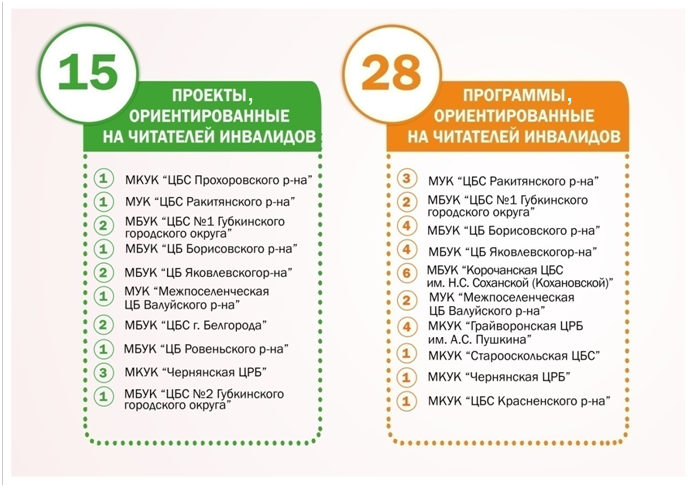 Библиотечные проекты: губкинский вариантЕ.Н. Болтенкова, главный библиотекарь отдела методической и библиографической работы МБУК «ЦБС №1» Губкинского городского округаОдна из задач практически любой библиотеки, как учреждения социального и культурного назначения, связана с оказанием помощи в получении информации и организации досуга для лиц, нуждающихся в социальной реабилитации и адаптации в обществе. Такого рода деятельность выделяет библиотеку как самостоятельный элемент системы социального обслуживания населения. Повысить качество обслуживания социально незащищенных пользователей поможет систематизация работы, полное удовлетворение их запросов, расширение перечня форм и методов обслуживания. Для достижения поставленных целей в Централизованной библиотечной системе города Губкина особое внимание уделяется проектной деятельности.Результативность проектной деятельности подтверждается дипломами Всероссийских и региональных конкурсов. Так, в 2016 году библиотека-филиал №2 стала победителем грантового конкурса Благотворительного Фонда М. Прохорова «Новая роль библиотек в образовании» с проектом для читателей с ограничениями жизнедеятельности «Песочная анимация» и получила финансовую поддержку в сумме 113,209 тыс. рублей. Были приобретены комплекты для песочной анимации и техника для занятий фотографией.Сотрудники библиотеки имеют многолетний положительный опыт работы с молодыми инвалидами. Пять лет при библиотеке работает клуб молодых людей с ограниченными возможностями здоровья «АРТ-общение», где проходят различные мероприятия: уроки рисования на интерактивной доске, квест-игры, библиокешинги, виртуальные экскурсии и многое другое. В рамках проекта молодые инвалиды в возрасте от 18 до 35 лет вместе с библиотекарями изучают основы песочной анимации и искусство фотографии, что дает возможность молодым инвалидам погрузиться в удивительный мир рисования, освоить технику и приемы песочной анимации, это позволит им в дальнейшем самостоятельно заниматься рисованием песком, развивать и совершенствовать себя в этом искусстве. Песочная анимация способствует созданию эмоционального комфорта в клубе «АРТ-общение». С помощью нехитрых предметов – стола для рисования песком, видеокамеры, проектора и экрана рождается целая песочная история. Мастер-классы по песочной анимации проводит педагог-психолог «Центра психолого-педагогической, медицинской и социальной помощи» Елена Александровна Рудакова. Творческие занятия по песочной терапии, уверены библиотекари, окажут положительное влияние на социальную реабилитацию молодых инвалидов, раскроют их творческий потенциал, настроят на положительные эмоции.В социальной сети «Вконтакте» открыта страничка проекта «Песочная анимация» (режим доступа: https://vk.com/club135252230), на которой отражается вся работа в рамках проекта.Сектор социальной информации ЦГБ в рамках муниципальной программы «Социальная поддержка граждан в Губкинском городском округе на                            2014-2020 годы» реализует проект «Компьютер для жизни». Цель проекта: приобщение пожилых граждан и инвалидов к информационному обществу для повышения их социальной активности и улучшения качества жизни.На базе центральной городской библиотеки работает факультатив                        «С компьютером на ТЫ», где библиотекари и волонтеры, студенты губкинского филиала БГТУ им. Шухова обучают компьютерной грамотности и дают навыки пользования Центром общественного доступа читателям преклонного возраста и инвалидам. За 2016 год проведено 250 уроков для 55 участников проекта. Возраст «учеников» от 55 до 72 лет, многие из них сели за компьютер впервые в жизни. Посетители факультатива научились пользоваться электронным порталом единых государственных услуг, терминалами, электронной почтой, уверенно ведут поиск в сети интернет. А самое главное – они нашли новых друзей, перед ними открылись новые возможности для общения.Продолжается работа в рамках бессрочного издательского проекта «Авторская книга», который реализуется на базе центральной городской библиотеки. Для его осуществления объединились администрация городского округа, управления образования, культуры, издающие и общественные организации, музыкально-поэтический клуб «Вдохновение». Подобное взаимодействие способствует росту интереса горожан к краеведению. Библиотечные фонды пополняются новыми книгами. В 2016 году изданы и проведены презентации книг Петра Павловича Минка «Зодчие земли Губкинской» и «Зодчие земли        Губкинской – 2», губкинских поэтесс Галины Ребровой «От неба до земли», Ольги Мерцаловой «Край мой единственный», Светланы Снегиревой «Время раздумий», члена Союза писателей России Евгения Прасолова «Шаги по руде» и Александра Малахова «Пусть себе будет меньше». Проект по созданию электронного диска «Литературные имена города Губкина» является логическим продолжением деятельности библиотек по пропаганде лучших образцов краеведческой литературы. Цель проекта – повышение интереса жителей Губкинского городского округа к творчеству членов Союза писателей России, проживающих на Губкинской территории. Записаны аудиокниги Евгения Прасолова «Там, где за речкой Оскольцом…», Юрия Шкуты «Мир прекрасных красок дня» и Александра Малахова «Свет вечерних дум». В записи приняли участие авторы и волонтеры – участники Школы полезного действия «Металлоинвест». Это первые книги в цифровом формате губкинских авторов.  Озвученными изданиями пользуются люди с проблемами зрения. Копии дисков подарены Губкинской местной организации Всероссийского общества слепых, Центру социального обслуживания граждан пожилого возраста и инвалидов, Губкинскому городскому совету ветеранов, общественной организации «Дети войны» и всем муниципальным и школьным библиотекам Губкинского городского округа.Сектор краеведения центральной городской библиотеки при поддержке Губкинского телерадиокомитета, приступил к реализации нового краеведческого проекта «Я расскажу вам о Губкинском крае». Основная идея проекта – рассказать губкинцам и гостям города об уникальности и динамичном развитии Губкинского городского округа через передачи на местном радио. Библиотекари взяли за основу «Календарь знаменательных и памятных дат Губкинского городского округа на 2016 год» и ежемесячно в эфире знакомят слушателей с самыми значимыми событиями культурной, научной и экономической жизни территории. В эфире Губкинского ТРК прозвучали радиопередачи различной тематики:к 20-летию истории летописания г. Губкина и сел Губкинского района;к 75-летию со дня рождения писателя, члена Союза журналистов России и Союза писателей России Е.В. Прасолова;к 20-летию со дня формирования на альтернативной основе органов местного самоуправления в Белгородской области, к 55-летию со дня рождения Н.И. Жибоедова, воина-интернационалиста и другие.Проект уже дал свои положительные результаты. После прослушивания радиопередач губкинцы обращаются в сектор краеведения за дополнительной информацией о том или ином событии, интересуются выдающимися земляками и теми, чья жизнь и деятельность была связаны с Губкинской территорией.Радиопередача выходит на волнах «Радио Губкина», а те радиослушатели, которые хотят прослушать передачи раннее звучащие в эфире, могут найти их на официальном сайте центральной городской библиотеки. Адрес: gubkniga.ru в разделе «СМИ о нас».Главная особенность проекта «Колыбельные для всей семьи» – его социальная направленность. Цель проекта – возрождение культуры исполнения колыбельных песен как необходимой связи поколений и арт-терапии всех членов семьи. Сотрудники центральной городской библиотеки собрали уникальный материал, народные колыбельные песни губкинской земли и авторские колыбельные губкинцев, в сборник. Изюминкой проекта стал диск с записями народных колыбельных песен в исполнении преподавателей Губкинского филиала Белгородского государственного института искусств и культуры. Иллюстраторами стали воспитанники детских садов компенсирующего вида № 3 «Белоснежка»,     №21 «Ивушка», № 37 «Ягодка», на обложку сборника колыбельных песен вынесен рисунок сестер Романовых – инвалидов I группы.Проект получил финансовую поддержку компании «Металлоинвест» и комплект «Колыбельные для всей семьи», который на презентации получили в подарок все дошкольные учреждения Губкинского городского округа.Центральная детская библиотека инициировала и реализовала социальный проект «Губкинские говорушки: от двух до пяти». Главная задача проекта – привлечение внимания молодых родителей к развитию речи ребенка, повышение родительской компетенции в вопросах речевого развития детей и объединение родительского сообщества. Библиотекари собрали более 200 лепетных выражений юных губкинцев из 150 молодых семей. В проекте приняли участие 11 детских садов. В результате издан сборник «Губкинские говорушки: от двух до пяти». В детских рассуждениях нашли свое отражение слова и фразы, связанные с Губкинской территорией: «карьер», «руда», «шахта». Проект получил высокую оценку местного сообщества, в результате чего продолжена работа по созданию второго выпуска детских высказываний маленьких губкинцев. Юные жители города Губкина знают, что в библиотеку ходят не только за книжками, но и создавать мультики, снимать видеофильмы, участвовать в радиопередачах или в театральных постановках.Модельная библиотека – филиал №5 приступила к реализации проекта по созданию театра необычных детей «К.И.Т.: Книга. Игра. Творчество». Идею создания театра подсказали сами ребята, они с удовольствием принимали участие в мероприятиях, где главными героями выступали известные сказочные персонажи. «Духовная жизнь ребенка полноценна только тогда, когда он живет в мире сказок, фантазии, музыки, творчества. Без этого он засушенный цветок». Эти слова великого педагога В. Сухомлинского стали определяющими в деятельности библиотеки в рамках самого популярного направления арт-терапии при работе с «особенными» детьми – сказкотерапии. Создание театра необычных детей «К.И.Т.: Книга. Игра. Творчество» поможет детям с ограничениями жизнедеятельности решать многие проблемы, связанные с физическим развитием, а также речи, памяти и воображения. Жанр кукольного спектакля создает безопасные условия для выявления творческого потенциала «особенных» детей: работа за ширмой позволяет скрыть физические недостатки, которых дети стесняются, даст возможность пользоваться подсказками взрослого, читать текст с листа.Проект «К.И.Т.: Книга. Игра. Творчество» был представлен на грантовый конкурс социально-ориентированных проектов ООО УК «Металлоинвест» «Сделаем вместе!» и получил финансовую поддержку в размере 75 тыс. рублей.Все дети любят смотреть мультики, а некоторые из них просто обожают мультфильмы создавать. Завесу мультипликационной тайны открыли библиотекари для губкинских школьников в рамках проекта «Моя Вообразилия: от чтения к мультфильму». Цель проекта – создать культурно-воспитательную среду для развития творческого потенциала и читательской активности детей и подростков. Идея проекта состояла в том, чтобы привлечь детей к чтению произведений из «летнего» списка, и впоследствии, к созданию мультфильма. Важно отметить, что мультипликация выступает инструментом развития личности ребенка и привлечения его к чтению, а не самоцелью. Благодаря победе в Открытом благотворительном конкурсе «Новая роль библиотек в образовании» и финансовой поддержке Фонда Михаила Прохорова проект получил новое развитие. На средства в размере 215 тысяч рублей, полученные по гранту, центральная детская библиотека приобрела фотоаппарат со штативом, ноутбук и лицензионные программы, что позволило усовершенствовать процесс создания мультфильмов. В результате массовой и индивидуальной работы с детьми и подростками на базе ЦДБ была сформирована творческая группа, куда вошли 36 детей из разных школ города. К юным мультипликаторам центральной детской библиотеки присоединились ребята из библиотеки-филиала №3 и модельной библиотеки-филиала №5. К участию в проекте привлечены 12 подростков-волонтеров, которые занимались с младшими ребятами, помогали им лепить героев, рисовать фоны и делать декорации к мультфильмам, тем самым, с помощью перекладной анимации ребята выражали свое видение авторского текста. Важным моментом проекта стало и то, что вместе со здоровыми детьми были привлечены 7 детей с ограничениями в здоровье. Это дети с заболеваниями внутренних органов, органов зрения, нарушениями речи. Ребята очень хорошо рисуют, лепят, являются активными участниками творческих конкурсов. Всего при реализации данного проекта сделано 8 мультфильмов по произведениям русской классики.Подведение итогов проекта состоялось в сентябре 2016 года на базе детской библиотеки-филиала №6 на литературном празднике «Мы вместе!». Гостями мероприятия стали участники проекта, их родители и учителя. В торжественной обстановке юные мультипликаторы получили дипломы и MP3-плееры.  Авторами проекта «Библиотечный ЭкоКадр» стали участники интегрированного клуба юных любителей и защитников природы «Экоград» модельной библиотеки-филиала №5. В библиотеке созданы интеллектуальные зоны творческого досуга для детей и молодежи, которые помогают участникам найти друзей по интересам, попробовать себя в качестве журналистов и с помощью необходимого оборудования снять видеосюжеты, освещающую красоту природы  Губкинского края. Созданные видеоматериалы выставлены на официальном сайте центральной городской библиотеки и используются при проведении мероприятий в школах, библиотеках и учреждениях культуры Губкинского городского округа.Проект был представлен на грантовый конкурс социально-ориентированных проектов ООО УК «Металлоинвест» «Сделаем вместе» и получил финансовую поддержку в размере 150 тысяч рублей, благодаря чему вышел на новый уровень и в дальнейшем в нем смогут принять участие все юные читатели города.В Год кино Центральная детская библиотека приступила к реализации проекта «Чтение без границ», цель которого привлечение детей к чтению художественной литературы и продвижение книги в подростковую среду с использованием Интернет-технологий. Идея проекта – организация онлайн-встреч с читателями детских библиотек России. До этого момента имелся опыт работы исключительно с городами и поселками Белгородской области. Но нашим любознательным читателям было очень интересно поговорить с ребятами из далеких городов. В режиме онлайн юные читатели г. Губкина встретились со своими сверстниками – читателями ЦДБ г. Муравленко (Ямало-Ненецкий автономный округ), Псковской областной библиотеки (г. Псков),                            ЦДБ им. А. Гайдара и Молодежной библиотеки г. Симферополь (Крым), Стрелецкой поселенческой библиотеки-филиала №25 Яковлевского района Белгородской области.Проект способствует развитию интереса к чтению, расширению читательского кругозора, развитию коммуникативных умений, а также созданию условий для интересного общения юных читателей на основе прочитанного.Проект по организации летних библиотечных площадок «Библиотека без границ» является частью летней программы чтения библиотек города Губкина. В рамках проекта библиотекари на шести библиотечных площадках, в летний период, создают комфортные условия для общения родителей и детей с книгой на свежем воздухе. Инновационной составляющей данного проекта стал БУККРОССИНГ. В местах отдыха горожан установлено 7 специализированных конструкций для временного хранения книг так называемых «книжных домиков», на общую сумму 144 тысячи рублей. БУККРОССИНГ получил массу положительных откликов у горожан. Если в начале проекта домики заполняли запасами из фонда библиотеки, то сегодня губкинцы сами активно подключились к проекту: уличная библиотека пополняется книгами губкинцев ежедневно. И если в ближайшем будущем городской округ превратится в большую библиотеку, можно смело говорить: буккроссинг – это по-нашему. Конечно же, это не завершение проекта, а лишь промежуточное подведение итогов. У библиотекарей еще много планов и задумок, ведь в своем стремлении сделать мир книг для детей и взрослых еще более интересным они не знают границ!Проект популяризации детской литературы по средствам СМИ «Говорящая книга: читают дети!». В основе лежит создание радиопередачи на «Радио Губкина», где дети разного возраста читают свои любимые произведения, тем самым рекомендуя их к прочтению своим сверстникам и всем жителям города. Главная задача – повысить интерес к прочитанным произведениям за время реализации проекта достигнута, чему свидетельствует анализ книговыдачи в библиотеках города. Результат – 16 радиопередач, 76 – детей-участников, из которых 6 – дети с ограничениями в здоровье.Наш город, носящий хоть и неофициальный, но заслуженный статус столицы Курской магнитной аномалии, не может похвастаться многовековой историей. Но разве это важно, когда здесь работает один из самых богатых российских производителей железорудного сырья – Лебединский горно-обогатительный комбинат, живут замечательные люди, которые прославляют свой город трудом. В прошлом Губкинского края скрыто немало интересного. Об этом и многом другом рассказывают тематические краеведческие сайты, собранные библиотекарями под одним общим заголовком «Память Губкина».Уникальность проекта заключается в том, что только библиотека при поддержке Губкинского краеведческого музея занимается оцифровкой исторических краеведческих документов, созданием полнотекстовых баз данных. Эти краеведческие ресурсы находятся в свободном доступе.Большой интерес у губкинцев вызывает персональный сайт «Академик Губкин»: http://akademik-gubkin.ucoz.com/, созданный к 145-летию И.М. Губкина, человека, чье имя носит город. Электронный ресурс стал шестым подпроектом бессрочного библиотечного проекта «Память Губкина».Четыре из вышеназванных проектов: «Компьютер для жизни», «Литературные имена города Губкина», «Библиотека без границ» и «Говорящая книга: читают дети» были защищены на комиссии по проектной деятельности при главе администрации Губкинского городского округа и получили статус муниципальных.Подводя итог можно сказать, что библиотеки города Губкина, занимаясь проектной деятельностью, живо реагируют на все новое, что появляется в профессиональном сообществе, внедряют в работу современные методы, преследуя одну цель – дарить радость чтения все желающим.Библиотека без границ: опыт работы городской библиотеки № 2МБУК «ЦБ Алексеевского района»А.А. Савина, заведущая  городской библиотекой № 2 МБУК «ЦБ Алексеевского района»На сегодняшний день современные библиотеки являются для многих центрами информации, образования и организации досуга.Городская библиотека №2 располагается в семейном общежитии, в удобном для жителей микрорайона месте. Несмотря на жизненные трудности, люди идут в библиотеку за духовной пищей и за общением. Среди читателей библиотеки – люди разного возраста, образования и социального положения. Поэтому деятельность библиотеки направлена на удовлетворение самых разнообразных потребностей. Обслуживание людей с ограниченными возможностями является одним из направлений деятельности нашей библиотеки. Мы в своей практике приравниваем к лицам с ограниченными возможностями здоровья и читателей старшего возраста. Библиотека обслуживает 2280 читателей, из них 11% – читатели-пенсионеры. По итогам последних лет эта цифра медленно, но уверенно растет.В своей работе мы используем оконную рекламу для продвижения новой литературы, для освещения событий года. Такой способ очень эффективно привлекает внимание прохожих, и, тем самым, является методом привлечения новых читателей. В весенне-летний период мы активно используем арт-объекты: деревья, полки, остановки, где размещаем нашу рекламу. Оформленные «следы на асфальте» и стрелки-указатели подсказывают, что именно здесь находится библиотека.В течение нескольких лет библиотека работает в рамках культурно-образовательного проекта «Наша работа – о человеке забота». Налажена активная работа и проводятся мероприятия с привлечением представителей различных служб: отдела по защите прав потребителей, районного совета женщин, общества «Союз пенсионеров России», Всероссийского общества инвалидов. Анализируя работу библиотеки за последние годы, мы сделали вывод, что взрослое население отдает предпочтение таким формам общения, как литературные гостиные, встречи с интересными людьми, обсуждение книг и другие подобные мероприятия. Течение времени подсказало, что нужен клуб для людей старшего поколения, ведь библиотеку посещают пенсионеры, социально-незащищенные слои населения, люди с ограниченными возможностями здоровья. Ведь именно эта группа читателей  зачастую испытывает дефицит общения. Это же и подтвердил проведенный нами опрос «Твой досуг». Именно так и возник клуб «Надежда». «Надежда на встречу, надежда на радость, на что-то хорошее»,  так объяснили члены клуба его название. В феврале 2016 года по инициативе посетителей клуба предыдущее название изменилось на клуб «Общение».В последние годы возникла необходимость в нашей работе максимально приблизить библиотеку к читателю, тем самым стимулировать общественный интерес к книге и чтению. Поэтому библиотека наладила связь с социальной гостиной «Вдохновение». На ее базе мы организуем и проводим литературно-музыкальные вечера, вечера-памяти, дни мудрости и внимания, дни пенсионеров, а также мероприятия, приуроченные к Декаде инвалидов, ко Дню пожилого человека.Так в рамках всемирного Дня защиты прав потребителей в социальной гостиной «Вдохновение» прошел час полезных сообщений «Антибиотики – лекарство, а не еда».Ко Дню Всемирной поэзии был организован и проведен час поэзии «Поэтические голоса», который состоялся в социальной гостиной «Вдохновение». Почетными гостями были местные поэты: Елена Хмыз и Евгений Ливада. Они рассказали о своем творчестве, о том, где издаются их стихи. Присутствующим очень понравились песни Е. Ливады и Е. Хмыз, которые они исполнили дуэтом под гитару.В рамках дней литературы был организован и проведен литературный автограф «Алексеевские поэтессы…»К Году российского кино и в рамках Единого дня писателя проводилось кино-литературное досье «Весь Михаил Булгаков», посвященное 125-летию со дня рождения писателя. В ходе мероприятия был показан документальный фильм «Страницы биографии М. Булгакова». Гости познакомились с судьбой, личностью и биографией писателя, что позволило по-другому взглянуть на некоторые произведения писателя и оценить их. Большой интерес вызвали неизвестные факты из жизни и творчества писателя. В уютной обстановке, за чашкой чая гости смогли посмотреть кадры известных кинофильмов, поставленных по произведениям Михаила Афанасьевича Булгакова.Мы используем такую форму работы, как встречи поколений. Такая встреча прошла в честь годовщины освобождения города и района от фашистских захватчиков – «Юность, опаленная войной…». На встрече присутствовали читатели старшего поколения и студенты Алексеевского Агротехнического техникума.В мае провели встречу с ветеранами Великой Отечественной войны «Набат войны нам стучится в сердце». Мероприятие проводилось в рамках акции «В сердцах и книгах – память о войне». На нем присутствовали ветераны Великой Отечественной войны.По нашей инициативе на областной фестиваль творчества инвалидов «Есть память, которой не будет конца», проводимый ГКУК «Белгородская государственная специальная библиотека для слепых им. В. Я. Ерошенко», мы предоставили запись песни коллектива «Катюша» социальной гостиной «Вдохновение» в номинации «Вокально-инструментальное исполнение». Благодаря этому коллектив «Катюша» попал в число призеров фестиваля и был приглашен на итоговое мероприятие в «Центр молодежных инициатив».ГКУК «Белгородская государственная специальная библиотека для слепых им. В.Я. Ерошенко» в рамках Года литературы в социальных сетях «Одноклассники» и «ВКонтакте» проводила online-фотоконкурс «Селфи с любимой книгой». Наш город на online-фотоконкурсе с книгой Джейн Остен «Гордость и гордыня», представляла Мирошникова Александра – инвалид детства, пользователь нашей библиотеки, которого мы обслуживаем на дому более 15 лет.Мы используем в своей работе, особенно в летний период, уличные акции для привлечения пожилых людей в библиотеку. Организуем выставки периодики возле здания библиотеки: «Новое в периодике для пожилых и молодых людей зрелого возраста», «Новинки для вас». Стала популярной акция «Читающая полка». Она проводилась с целью привлечения к чтению населения города Алексеевка. Любители чтения не смогли пройти мимо и не воспользоваться организованным сотрудниками нашей библиотеки буккроссингом «Прочитал сам – передай другому». На улице, на свежем воздухе мы расположили полки с книгами и журналами, которые получили в дар от жителей города. Любой прохожий, прочитав книгу или журнал, мог оставить ее в общественном месте или вернуть назад.  На каждой книге была наклеена листовка-приглашение в библиотеку. Эта акция проходила еженедельно по пятницам в течение месяца.Ежегодно в рамках летней акции «Читающий дворик» мы проводим мероприятия во дворах многоэтажных домов. В прошлом году по инициативе сотрудников библиотеки стартовали акции: «Читающая остановка» и «Читающая маршрутка». Они проводились с целью привлечения в библиотеку новых читателей старшего поколения.На остановке, расположенной возле библиотеки, была развернута выставка книг и журналов. Яркое событие привлекло внимание не только пассажиров, но и прохожих. В акции «Читающая остановка» также использовалась система буккроссинга. Прямо на остановке сотрудники библиотеки записывали новых читателей. Книги, взятые пассажирами и прохожими, были отправлены в необычное путешествие. На каждой книге была наклеена листовка-приглашение в библиотеку.Наша библиотека активно использует форму обслуживания инвалидов и одиноких пенсионеров на дому. Для этого мы привлекаем волонтеров, которые являются участниками клуба «Кто, если не мы», созданного на базе нашей библиотеки. Обычно связь поддерживается по телефону и интернету. На абонементе оформлено обращение ко всем пользователям, с просьбой сообщать библиотекарям о лицах, желающих читать и пользоваться услугами библиотеки, но не имеющих возможности самостоятельно ее посещать.Нами созданы электронные базы данных: «Адреса милосердия», «Социальные службы города».Особый интерес вызывают у наших посетителей нетрадиционные формы книжно-иллюстративных выставок. Так, нами была оформлена серия ретро-выставок «Из старого чемодана». В апреле в библиотеке открылась одна из первых креативных книжных выставок «Апрельский кутюр». Главная цель выставки – напомнить о замечательных книгах по искусству, кино и театру, цирку и моде, которые по тем или иным причинам перестали пользоваться популярностью у наших читателей.Для оформления ретро-выставки «Из семейного чемодана» мы привлекли актив библиотеки, а он с большим удовольствием предоставил нам свои фотографии из семейных альбомов.Прекрасным дополнением и украшением выставки стали работы                   Е.П. Кузьминых – руководителя кружка декоративно-прикладного творчества «Берегиня».Не оставила равнодушными читателей старшего поколения ретро-выставка «Была война… Была победа...». В качестве анонса в социальных сетях «ВКонтакте» и «Одноклассниках» в рамках акции «В сердцах и книгах – память о войне» было размещено объявление-обращение к жителям Алексеевки и Алексеевского района с просьбой предоставить фотографии и предметы военной поры, а также истории о своих близких и знакомых, принимавших участие в Великой Отечественной войне. На выставке наряду с книгами экспонировались предметы военной поры: гильзы, сумка полевого командира, каска, а также письма и фотографии.Понравилась гостям и читателям библиотеки выставка «Традиции и нравы». Большой популярностью у людей старшего поколения пользовалась выставка «Съедобная рассыпуха». Дизайн выставки основан на фольклоре с использованием предметного ряда: прялки, вышитых рушников, старинного самовара. В глиняном горшочке с надписью: «Сказочные рецепты» – любимые рецепты Алексеевских хозяек, распечатанные на листочках, которые можно взять с собой. В плетеной корзинке с надписью: «Лукошко рецептов» – кулинарные книги. В основе выставки использовался стеллаж с полками, расположенными не в одну линию, а в шахматном порядке. Это позволило визуально сделать выставку более легкой и невесомой.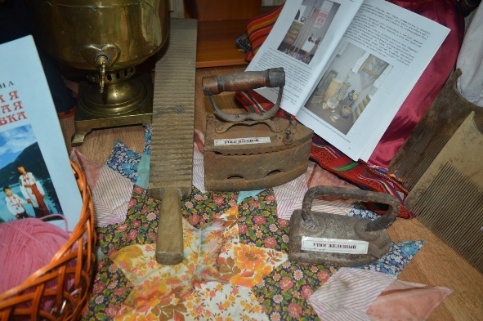  Доступная среда Меры, принимаемые в муниципальных библиотекахБелгородской области для выполнения обязательствРоссийской Федерации по Конвенции о правах инвалидовИ.С.  Кильпякова, заведующая информа-ционно-методическим отделом БГСБС им. В. Я. ЕрошенкоО.А. Решетникова, ведущий методист информационно-методического отдела БГСБС им. В. Я. ЕрошенкоОдной из основных констант определения качества и уровня жизни инвалидов в обществе является доступная среда их жизнедеятельности. Условия для безопасной, комфортной, доступной для инвалидов среды декларирует государственная программа РФ «Доступная среда» на 2011-2020 гг.В 2016 году продолжено последовательное дополнение законодательства Белгородской области нормами, обеспечивающими выполнение предусмотренных обязательств по поощрению полной реализации прав и основных свобод, без какой бы то ни было дискриминации по признаку инвалидности, в области осуществляется соответствующая нормам Конвенции система мер законодательного и административного регулирования.В частности, практические меры по реализации Конвенции нашли свое отражение в принятии и реализации Постановления Правительства Белгородской области от 21.11.2016 года № 412-пп «Об утверждении Порядка обеспечения доступности для инвалидов объектов и услуг, предоставляемых органами и учреждениями в сфере социальной защиты населения и социального обслуживания». Постановлением предусматривается принятие широкого круга вытекающих из норм Конвенции мер по созданию безбарьерной среды.Утвержден план мероприятий («Дорожной карты») «Повышение эффективности и качества услуг в сфере социального обслуживания населения Белгородской области (2013-2018)», направленный на совершенствование системы экспертизы и реабилитации инвалидов, развитие их образования, трудоустройства, культурного обслуживания, вовлечение в занятия спортом, туризмом, общественную жизнь, обеспечение индивидуальной мобильности, улучшение информационно-коммуникационных условий.В соответствии с Федеральным законом от 1 декабря 2014 года № 419-ФЗ «О внесении изменений в отдельные законодательные акты Российской Федерации по вопросам социальной защиты инвалидов в связи с ратификацией Конвенции о правах инвалидов» и во исполнение приказов Минкультуры России: от 16 ноября 2015 года № 2800. Приказом управления культуры Белгородской области утвержден порядок обеспечения доступности для инвалидов государственных и муниципальных библиотек Белгородской области. Порядок устанавливает требования к обеспечению инвалидам (включая инвалидов, использующих кресла-коляски и собак-проводников, а также другие маломобильные группы населения) условий для беспрепятственного доступа:к государственным и муниципальным библиотекам Белгородской области;услугам в сфере библиотечной деятельности.Для организации беспрепятственной работы инвалидов в библиотеках Белгородской области разработан и утвержден ряд документов:Политика обеспечения условий доступности для инвалидов и других маломобильных граждан объектов и предоставляемых библиотечно-информационных услуг;Приказ о назначении ответственных сотрудников за организацию и проведение работы в муниципальном библиотечном учреждении по обеспечению доступности объектов и библиотечно-информационных услуг для инвалидов;Должностные инструкции по организации работы, направленной на обеспечение условий доступности объектов и предоставляемых библиотечно-информационных услуг, проведению инструктажа персонала;«Журнал учета проведения инструктажа персонала по вопросам, связанным с обеспечением доступности для инвалидов объектов и библиотечно-информационных услуг» и др.В связи с присоединением к Конвенции предусмотрено расширение круга работников учреждений культуры, подлежащих обучению знаниям и умениям предоставления услуг инвалидам в доступном формате. Подготовку специалистов учреждений культуры Белгородской области осуществляет Государственная специальная библиотека для слепых им. В.Я. Ерошенко, которая имеет статус центральной библиотеки и является региональным методическим и культурным центром для муниципальных библиотек региона, обслуживающих слепых и слабовидящих (взрослых и детей), членов их семей, лиц с другими физическими недостатками, специалистов, занимающихся проблемами обучения, воспитания, социальной реабилитации инвалидов.В целях выполнения норм Конвенции о побуждении органов государственной власти и частных предпринимателей к учету всех аспектов доступности для инвалидов благодаря программе «Доступная среда» в библиотеках Белгородской области реализуется комплекс мероприятий, позволяющих обеспечить беспрепятственный доступ к библиотечным учреждениям, их услугам и информации во всех аспектах, предусмотренных Конвенцией.В 2016 году была продолжена работа муниципальных библиотек Белгородской области по паспортизации объектов социальной инфраструктуры. Подготовлены и переданы в управления социальной политики и культуры паспорта 16 из 24 муниципальных образований. Анализ показал, что в 3-х муниципальных образованиях области паспортизация не закончена и в 3-х ЦБС паспортизация планируется в текущем году.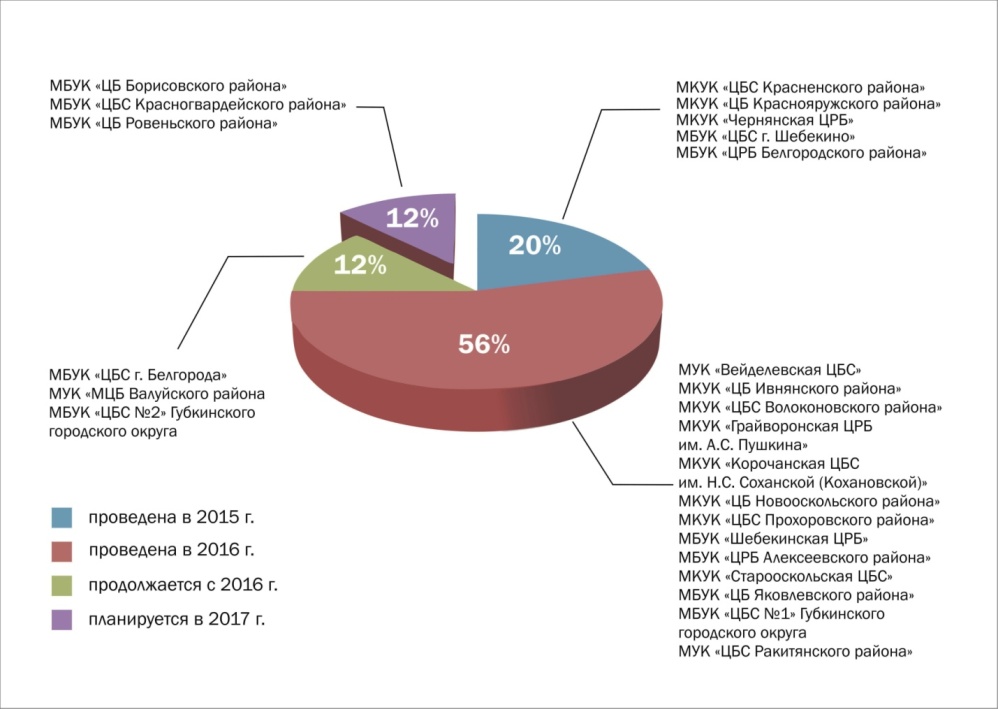 Анализируя меры, принимаемые в муниципальных библиотеках Белгородской области по организации доступной среды для инвалидов и других маломобильных пользователей, нами были выявлены адаптированные элементы доступности. Подводя итог доступности муниципальных библиотек области, следует отметить, что из 630 имеют здания (помещения) доступные для лиц с нарушениями:зрения – 19 муниципальных библиотек;слуха – 9 муниципальных библиотек;опорно-двигательного аппарата – 165 муниципальных библиотек.36 муниципальных библиотек области (5,7%) имеют специализированное оборудование для инвалидов, совокупно они обладают 71 единицей специализированного оборудования.Генпрокуратура займется «Доступной средой»Бондаренко И.Генпрокуратура РФ начинает проверки исполнения программы «Доступная среда» в регионах России.Генеральная прокуратура России проверит реализацию государственной программы «Доступная среда» в регионах страны, сообщает ТАСС. Поводом для этих проверок стали тревожные сигналы из различных регионов РФ о недобросовестной реализации мероприятий этой программы.Официальный представитель Генеральной прокуратуры России Александр Куренной сегодня, 17 января, заявил о том, что от представителей общественности из различных регионов России поступают тревожные сигналы о том, что государственная программа «Доступная среда» в них «не всегда добросовестно реализуется». В связи с этим будет запущена серия проверок прокуратуры в этой сфере.По словам Куренного, в первой половине 2017 года проверки пройдут в четверти регионов России. Проверки будут проводиться там, где по данным органов местной власти, была создана безбарьерная среда для людей с инвалидностью и других маломобильных категорий населения. К проверке различных объектов инфраструктуры будут также привлечены федеральные телеканалы.Генпрокуратура России также разработает специальные памятки, в которых будут прописаны рекомендации, объясняющие, как себя вести в наиболее часто возникающих ситуациях, связанных с нарушением прав людей с инвалидностью.Использован материал порталаhttp://dislife.ruБондаренко И. Генпрокуратура займется «Доступной средой» / И. Бондаренко // http://dislife.ru/materials/497. – 2017. – 17 января Разорванный круг «Звучит гитара удалью печальной»  творческий вечер читателей-инвалидов по зрению Ивана Кривохижина и Анны КормановскойМ.В. Алфимова, библиотекарь 1 категорииотдела обслуживания БГСБСУ струн таинственный язык,На нем никто не пишет книг,На нем никто не говорит,Он в недрах музыки разлит.Несет он счастье и покой,Понятен он душе любой,Без перевода и без слов,Прозрачней он и легче снов.Он, то волна, то солнца луч,То серое скопленье туч,То ласковый весенний луг,Он сокровенный сердца друг.Звучащий мир — любви язык,Он музыки волшебный лик.Благословение струне,Дарящей голос тишине.Ведущий 1. Добрый день, дорогие друзья!Ведущий 2. Здравствуйте, уважаемые гости! Мы рады приветствовать вас в этом уютном зале!Ведущий 1. Сегодняшняя встреча откроет страницы жизни и творчества молодой семьи, исполнителей авторских песен Ивана Кривохижина и Анны Кормановской, которая пройдет под названием «Звучит гитара удалью печальной».Ведущий 2. Давайте поприветствуем и поддержим аплодисментами героев сегодняшней нашей встречи, так как это их, по сути, первый творческий вечер.Звучит романс сл. Афанасия Фета муз. Александра Варламова «На заре ты ее не буди»Ведущий 1. 37 лет назад 7 ноября 1978 года в городе с необычайно живописной природой Нерюнгри родился мальчик Ваня. Он был третьим ребенком в семье Александра Васильевича и Евгении Николаевны. Папа Вани работал водителем, а мама была учительницей младших классов. Когда Ивану исполнилось 4 года, семья переехала в пгт. Дружба, неподалеку от города Комсомольска-на-Амуре. Здесь прошли детские и юношеские годы Ивана, в 1986 году он пошел в первый класс, а год спустя стал учеником музыкальной школы №5 по классу аккордеон. Ведущий 2. Детская пора – это самые добрые и светлые воспоминания, которые пропитаны яркими красками и теплотой, от которых ощущаешь нежность и добро…Ведущий 1. Иван, у Вас, наверняка, остались яркие воспоминания об учебе в музыкальной школе, расскажите, пожалуйста.Звучит романс из кинофильма «Жестокий роман»«А напоследок я скажу» муз. Микаэла Таривердиева Ведущий 2. В 1996 году, окончив школу, Иван вместе с семьей переезжает в центр города Комсомольск-на-Амуре. Здесь он поступает в Судостроительный лицей №6 на специальность электрик. Проходил практику на судостроительном заводе. Ведущий 1. В русской народной поговорке говорится «Вся семья вместе, так и душа на месте». Дедушка Вани по материнской линии решил собрать всех вместе, и в 1999 году семья переезжает в Белгород. Ведущий 2. В феврале 2007 года из-за несчастного случая на работе Иван потерял зрение. Ведущий 1. Теперь жизнь надо было начинать буквально с нуля. А начав, одолеть труднейшие рубежи и сделать все, что можно, и даже все, чего нельзя. И он выдержал, найдя свое призвание в музыке.Иван, что давало Вам силы в такой трудный момент Вашей жизни, или может кто-то вдохновил Вас?Ведущий 2. В 2008 году, пройдя сложный конкурсный отбор (14 человек на         1 место), и показав самые высокие результаты на вступительных экзаменах, Иван поступает в Курский музыкальный колледж-интернат слепых на отделение народных инструментов по классу классическая гитара. Ведущий 1. Зрителей зачастую удивляет, что имеющие ограничения по зрению музыканты – вопреки всем прогнозам – не только являются продолжателями лучших традиций музыкального классического искусства, но и достигают вершин исполнительского мастерства. Так и Иван виртуозно овладел классической игрой на гитаре. И сейчас прозвучит композиция «Пернамбуко» – бразильский танец в инструментальной версииВедущий 2. Музыка похожа на океан, а музыкальные инструменты подобны островам, разбросанным в океане. Как хорошо, что мы все сегодня собрались на острове под названием – гитара. И снова для всех вас прозвучат гитарные произведения: Канцона Франческо да Милано, GrandVals, Франсиско ТаррегаВедущий 1. А вы знаете, что гитара – самый распространенный инструмент на всех континентах, включая теперь уже и Антарктиду, и даже успела побывать в космосе.Ведущий 2. Уважаемые гости! А что вы знаете о гитаре?Готовясь к встрече с вами, мы нашли самые интересные факты об этом инструменте. Знаете ли вы, что ....Гитара – это один из самых популярных музыкальных инструментов. Умением играть на ней могут похвастаться 6,5 % населения планеты.Прообраз современной гитары появился во втором тысячелетии до нашей эры. Это были примитивные щипковые музыкальные инструменты. Сохранились скульптуры того периода, на которых изображены люди с небольшими инструментами, сделанными, судя по всему, из тыквы, и обтянутыми кожей. Только благодаря жуткой автокатастрофе открылся музыкальный талант Хулио Иглесиаса. В молодости музыкант профессионально играл в футбол. Но после серьезной автокатастрофы у него произошел паралич всего тела, кроме рук. Мужчина увлекся игрой на гитаре и начал сочинять тексты песен.Длина самой маленькой гитары в мире всего 10 микрометров (0,001 см). Для лучшего представления этой единицы длины мы вам приведем некоторые данные:толщина человеческого волоса от 80 до 110 мкмокружность подковы тульских оружейников, которой подковали блоху в повести Николая Лескова «Левша», – несколько десятков микрометров, длина гвоздей, – несколько единиц микрометров.В 1995 году в Британии прошла необычная свадебная церемония. Невестой на ней была гитара.Старинный русский романс «Ночь светла» на стихи русского поэта Николая Михайловича Языкова. Музыку написал выдающийся цыганский гитарист-аранжировщик Михаил Дмитриевич Шишкин.Ведущий 1. Учеба в музыкальном колледже – это не только обучение игре на инструменте, но и много волнующих моментов и переживаний, ярких воспоминаний и впечатлений, знакомство с новыми друзьями, интересные встречи.Ведущий 2. Так и в жизни Ивана во время учебы в колледже произошла судьбоносная встреча с девушкой Аней, которая изменила всю его последующую жизнь.Видеоролик об АннеЗнакомьтесь, Анна Кормановская.Родилась 3 марта 1991 года в городе Санкт-Петербург. Училась в школе- интернат №1 им. Константи́на Ка́рловича Грота в г. Санкт-Петербург. Любовь к музыке у Ани была с детства, и параллельно основной учебе она посещала музыкальные классы Охтинского центра, где брала уроки вокала, была солисткой хора.С 14 лет начинает писать стихи. Поэтическое творчество Ани многогранно. Это стихи о юности и любви, дружбе, родном городе…В 2009 году, успешно сдав вступительные экзамены, Аня поступает в Курский музыкальный колледж-интернат слепых на «Вокальное искусство».На сегодняшний день Аня – студентка третьего курса юридического факультета НИУ «БелГУ».Ведущий 1. Иван, Аня, расскажите нам историю вашего знакомства.Ведущий 2. Свадьба – важное событие у любящих друг друга людей, и случается она традиционно лишь один раз.Кадры с регистрации брака Иван и Анна использовали в одном из своих видеоклипов «Лед или пламя», который получил наибольшее количество просмотров (более 11 тыс.) в Интернете. Сл. и муз. Анны Кормановской «Лед или пламя»Ведущий 1. Аня посвятила одному из главных событий в своей жизни стихотворение «Долгожданное счастье». Мы просим Вас прочитать его нам.В 2013 году вышел в свет сборник стихов Ани под названием «Я хочу верить». Также Аня публикует свои стихотворения в интернете, на сайте «Стихи.ру», их уже более 142.Ведущий 2. Свадьба – это не только важное событие в жизни молодых людей, но еще и яркое, веселое торжество с различными конкурсами.Ведущий 1. Вот и мы сегодня решили провести для вас, Иван и Аня, небольшой шуточный конкурс под названием «Насколько ты знаешь любимую».Ведущий 2. Иван, сейчас мы будем задавать вопросы об Ане, а потом узнаем у нее – так это, или не так. Итак, первый вопрос:Любимые цветы Ани?Любимая музыкальная группа?Любимый поэт?Любимое блюдо?Любимое время года?Ведущий 1. Для каждых родителей рождение ребенка – это чудо, подарок судьбы, Божий дар. Так и в жизни Ивана и Ани появилось на свет маленькое чудо по имени Александра. Ведущий 2. Аня, расскажите, сколько Вашей доченьке лет, какие у нее увлечения, любит ли она петь, или пытается играть уже на инструменте папы, гитаре?Ведущий 1. У каждого человека есть свои увлечения, хобби. Анна – активный пользователь социальных сетей, она переписывается с друзьями по всему миру, любит читать. У Ивана – это музыка, и также чтение книг.Ведущий 2. Иван, а еще мы знаем, что ваше хобби – коллекционирование гитар. Расскажите нам, пожалуйста, про свою коллекцию.Звучит «Огонь сердца» (Испанская арабеска)Ведущий 1. Благодаря своему таланту, упорству, любви к музыке Иван и Аня стали участвовать в различных конкурсах и фестивалях.Ведущий 2. В 2010 году Иван был награжден Почетной грамотой за участие в IV Международном конкурсе незрячих музыкантов-исполнителей. В 2011 году стал лауреатом 3 степени Фестиваля инструментальной музыки «Музыкальная мозаика».Ведущий 1. Анна, являясь студенткой 3 курса Курского музыкального колледжа-интерната слепых, была отмечена грамотой за активное участие в учебной и концертной деятельности.Ведущий 2. В 2015 году стала лауреатом 2 степени XXVI Международного молодежного фестиваля поэзии и авторской песни «Оскольская лира – 2015».Ведущий 1. А в мае 2015 года Иван стал лауреатом областного музыкально-поэтического фестиваля «Есть память, которой не будет конца», посвященного      70-летию Победы в Великой Отечественной войне, организатором которого выступила Белгородская государственная специальная библиотека для слепых им. В.Я. Ерошенко.Ведущий 2. Также в мае 2015 года библиотека организовала онлайн-встречу «Жизнь звучит так, как ее настроить» с Валуйским слабовидящим автором-исполнителем Андреем Шевченко. В этот день Иван и Анна познакомились с Андреем Шевченко. Это знакомство оказалось переломным в творческой жизни ребят.Ведущий 1. Иван, расскажите, пожалуйста, про вашу встречу с Андреем?Ведущий 2. Аня, Иван, у нас для вас небольшой сюрприз – видеооткрытка от Андрея!Видео Андрея ШевченкоМуз.и сл. Анны Кормановской «Ты слишком горд»Ведущий 1. Первый альбом «8 лет как 8 песен» вышел в свет в 2015 году (он размещен в сети Интернет), где Анна выступила как композитор и исполнительница песен, написанных на свои стихи. Ведущий 2. Помимо выпуска альбома, Анна и Иван стали записывать видеоклипы, где Иван выступил как сценарист и режиссер. На сегодняшний день ребята сняли более 15 клипов, которые разместили на своем канале в ютюбе, на своем сайте, и в группах ВКонтакте и Одноклассники.ру. Иван, где Вы берете идеи для сюжетов клипов? Какие у Вас творческие планы на будущее? И снова для Вас прозвучит песня «Это все мечты» муз и сл. Анна КормановскаяВедущий 1. Дорогие друзья! Наша встреча подошла к концу. Уважаемые Анна и Иван! От всего сердца желаем исполнения всего, что задумано вами.Ведущий 2. Крепкого здоровья вам и вашей доченьке, неиссякаемой энергии, творческих успехов на выбранном творческом пути, благодарных аплодисментов от почитателей вашего таланта. Ведущий 1. В заключение творческого вечера «Звучит гитара удалью печальной» прозвучит песня «Несмотря ни на что» Сл. Ивана Кривохижина, муз. Анны Кормановской Книжный развал Если «особый», значит, наш…Книги о детях с ограниченными возможностями здоровьяД.И. Курганская, ведущий библиограф информационно-методического отдела БГСБС им. В. Я. ЕрошенкоБольшинство читателей любит супергероев, но неуязвимых нет – у любого Ахиллеса есть пята, но чаще всего слабость оказывается атрибутом величия. Сотрудники ГКУК «Белгородская государственная специальная библиотека            им. В.Я. Ерошенко» сделали подборку художественных произведений, где среди героев есть персонажи с инвалидностью, тяжелой болезнью или специальными потребностями – особенные люди.Это книги о тех, кто преодолел тяжкий недуг или научился достойно жить с неизлечимой болезнью. Эти книги – лекарство от собственного бессилия, отчаянья и малодушия. От эгоизма и черствости окружающих.  Книги, помогающие жить!Приятного чтения!Гаярдо М. Мария и Я / Мария Гаярдо, Мигель Гаярдо; пер. с исп.              Е. Чураковой.- СПб.: Бумкнига, 2014. – 64 с.: ил. «Мария и я» – это автобиографическая рисованная история о каникулах двенадцатилетней девочки Марии и ее отца. В ней воссозданы бытовые случаи, с которыми сталкиваются сотни семей с ребенком-аутистом. Но на самом деле это целое приключение, где приходится преодолевать трудности оттого, что мир вокруг нас плохо приспособлен для таких, как Мария, и далеко не все, кого она встречает на своем пути, готовы ее понять. В 2008 году это произведение было удостоено национальной премии правительства Каталонии, а в 2010 году по книге был снят одноименный полнометражный документальный фильм.Лазаренская М. Контур в ритме солнца: повесть/ М. Лазаренская; худож. К. Прокофьев. – М.: Аквилегия-М, 2015. – 240 с. Иногда кажется, что пустота и одиночество – твои единственные спутники. Но одна неожиданная встреча переворачивает всю жизнь. И как в конкуре, ты преодолеваешь все препятствия и идешь к своей цели. Эта повесть о непростых взаимоотношениях Леры со своей матерью, с миром взрослых. Сбывается давняя мечта Леры – она приходит в конный клуб «Метеор», где находит друзей, первую любовь и выбирает свой жизненный путь. Для среднего и старшего школьного возраста.Лиао Д. Звучание цвета. Следуя за воображением/Джимми Лиао. М.: Манн, Иванов и Фербер, 2014. – 112 с. цв. ил. – (МИФ. Дети) «Звучание цвета» – трогательная история о слепой девочке. Ее воображение рисует перед ней необыкновенный яркий мир, полный красок, звуков и запахов. Сидя в вагоне метро, поднимаясь на эскалаторе, стоя на перроне, она прислушивается к звукам и представляет удивительные места, где могла бы оказаться. Это волшебное путешествие надолго останется в сердце каждого читателя – и взрослого, и подростка, и ребенка, – напоминая, что каждый из нас живет в особом мире, который создает сам. Иллюстрации в этой книге неразрывно связаны с содержанием: они дополняют каждую фразу новыми смыслами. Джимми Лиао – один из самых популярных тайваньских художников наших дней, автор и иллюстратор более 50 книг для детей и взрослых. Они удостоены престижных наград и переведены на многие языки мира – теперь и на русский. По книгам вышли кинофильмы «Налево, направо», «Звездная, звездная ночь» и мультфильм «Улыбающаяся рыба». Почему мы решили рассказать об этой книге?Книга будет интересна не только детям, но и взрослым: все по-разному прочитают эту историю и увидят в ней что-то свое. А красивые иллюстрации порадуют читателя, независимо от его возраста. Книга будит воображение и вдохновляет взглянуть на мир по-новому и найти в нем что-то необычное, научиться воспринимать жизнь немного иначе. Для кого эта книга? Для детей с богатой фантазией. И для взрослых, которые любят красивые книги и истории. Для детей старшего школьного возраста. Мюллер Б. Планета Вилли/Бирта Мюллер; текст и ил. Бирта Мюллер; пер. с нем. Веры Комаровой. – М.: Самокат, 2015. – 40 с. цв. ил. Вилли – мальчик с другой планеты. Он пока не умеет говорить, и неизвестно, научится ли когда-нибудь читать и писать, но для мамы и папы он самый родной и любимый сын с космическим количеством достоинств. У Вилли синдром Дауна. Он ведет себя не так, как все, и поэтому ему сложнее, чем другим, общаться. Эта книга, написанная и нарисованная мамой Вилли – художницей Биртой Мюллер, поможет нам научиться понимать и принимать Вилли и других инопланетян такими, какие они есть. Мы адресуем «Планету Вилли» всем: и маленьким, и взрослым, и тем, кто ничего не знает о синдроме Дауна, и тем, кто знаком и часто общается с людьми с особенностями здоровья. Мы надеемся, что ребенок, который прочитает эту книгу, уже не бросит обидное слово в адрес того, кто чем-то отличается: имеет синдром Дауна или ДЦП, носит очки или заикается, слишком полный или худой. А взрослый не поспешит увести своего сына или дочку с площадки, на которую привели такого ребенка, как Вилли. «Планета Вилли» – первая детская книга о синдроме Дауна, которая выходит в России. Для детей дошкольного, младшего и среднего школьного возраста.Мерс Г. Воскресный ребенок /Г. Мерс; пер. с нем. В. Комаровой;              ил. Р.С. Бернер. – М. : Самокат, 2015. – 144 с. – (Лучшая новая книжка) Моя мама – самая лучшая! В этом уверен любой ребенок, в том числе и восьмилетняя девочка, круглая сирота, живущая в интернате и мечтающая о «воскресной маме». Но Улла, которая появляется в жизни девочки, оказывается совершенно не похожей на эти мечты. Удастся ли воскресному ребенку и воскресной маме привыкнуть друг в другу, разгадать друг друга – настоящих, не придуманных? Они видятся только по воскресеньям. Но возможно, из этого получится что-то большее… Книга получила Немецкую премию по детской литературе за 1984 год. Для среднего и старшего школьного возраста.Мюрай М.-О. Умник/ Мари-Од Мюрай; пер. с фр. Натальи Мавлевич. – М.: Самокат, 2015. – 248 с.Семнадцатилетний Клебер переходит в выпускной класс – у него большие планы на будущее. Его старший брат Умник прозябает в интернате для умственно отсталых. Развитие Умника остановилось на возрасте три года: он играет в машинки, верит в принцев и в то, что кролик из плюша – месье Крокроль – живой. Клебер в замешательстве, но все же берет брата к себе, и вот уже они снимают комнату в парижской квартире, которую делят четверо студентов. Для Умника и месье Крокроля все здесь впервые: красивые девушки, веселые вечеринки, легкие коктейли, «нехорошие слова» и новые отношения… Тут-то и начинается самое интересное. Книги Мари-Од Мюрай, включая самую знаменитую – «Oh, boy!»,– удостоены десятков литературных премий в разных странах мира и продаются тиражами более 200 тысяч экземпляров в год. Роман «Умник» награжден дюжиной литературных премий. Книга «Умник» получила ряд международных премий: Премия SNCF за лучшее произведение для юношества (2005, Франция), Премия немецких лицеистов (Лейпциг, 2006), Премия Farniente за книгу для подростков (Шарлеруа, Франция, 2006), Премия школьников (Компьень, Франция, 2006). Для среднего школьного возраста.Никольская А.О. Порожек: повесть // А.О. Никольская. Валя offline: молодежные романтические повести / Анна Никольская;                                 худож. К. Прокофьев. – М.: Аквилегия-М, 2014. – С.229-286.Вале тринадцать лет, она живет в сибирской деревне вдвоем с мамой учительницей. Но неожиданно Валина жизнь круто меняется. Она переезжает на море – в город своего детства, где когда-то была счастлива вместе с родителями и необыкновенной, эксцентричной бабушкой. Валя попадает в элитную спецшколу, где встречает свою первую любовь, первую настоящую подругу и первого врага. А еще она раскрывает семейную тайну, которую многие годы хранила мама. В книгу также включена психологическая повесть «Порожек».Пенгвийи И. Роза морей /Ив Пенгвийи и Оливье Дево; пер. с фр.                      А. Поповой; ил. Оливье Дево. – СПб.: Поляндрия Принт, 2014. – 128 с. :ил. Каждое утро Ортанс садится у окна. Она показывает своей кукле Франсуазе и Серому псу, как на горизонте появляется большой корабль. Это – «Роза морей». Но однажды утром «Роза морей» не пришла в порт. И день за днем, месяц за месяцем причал остается пустым и немного печальным. А Ортанс всюду ищет свой любимый корабль. Вместе с Ортанс, тонкой и задумчивой девочкой, не похожей на других детей, мы попадаем в особую вселенную. Это мир, наполненный поэзией, где детство встречается с путешествием и наступает момент, когда пора летать на собственных крыльях. «Роза морей» – это трогательный рассказ о внутреннем мире девочки, непохожей на окружающих. Постепенно, просматривая иллюстрации и читая текст, читатель понимает, что Ортанс отличается от других детей, поэтому ее история приобретает еще большую трогательность и символистичность. Автор затрагивает тему инвалидности бережно и деликатно, поэтично описывая чувства и переживания героини. Замечательные картины Оливье Дево, выполненные маслом в голубых тонах, создают романтическую атмосферу, как нельзя лучше подходящую под эмоциональный фон рассказа. Они пропитаны светом и заставляют читателя отвлечься от реального мира, помечтать и отправиться в путешествие вместе с юной искательницей приключений. Для дошкольного возраста. Фурнье Ж.-Л. Куда мы, папа? /Жан-Луи Фурнье; пер. с фр. – М.: ЭКСМО, 2014. – 224 с. – (Интеллектуальный бестселлер) Три повести под одной обложкой. Три повести, написанные предельно откровенно. Три повести, о которых вы будете долго вспоминать. Жан-Луи Фурнье известен во Франции и во всем мире. Он лауреат престижной премии Femina, автор книг, продающихся большими тиражами и переведенных на многие языки. «Куда мы, папа?» – письма отца своим детям. Детям необычным – инвалидам. Как ни странно, повесть не оставляет горького послевкусия, потому что она – о любви. Родительская любовь абсолютна, ведь мать и отец любят детей не за то, что те получают отличные отметки и побеждают в спортивных состязаниях, и уж тем более не за то, что их дети похожи на всех остальных людей. Рассказчик смог подарить своим детям любовь и сделать счастливым и их, и самого себя.  Творческая высота Человек с «безграничными возможностями» Евгений Иванович ЛивадаВ.Д. Кулеш, библиотекарь по работе с социально незащищенной категорией пользователей отдела обслуживания МБУК «ЦРБ Алексеевского района»Евгений Иванович Ливада известен в городе Алексеевка как режиссер народного театра, поэт, исполнитель бардовских песен.О своих проблемах, связанных со зрением, он узнал 39 лет назад. Сейчас Евгений Иванович не видит. Но, несмотря на это, он остается активным, позитивным человеком.Работая режиссером Народного театра, он организовал молодежную театральную студию, проводя занятия по сценической речи, сценическому движению, актерскому мастерству.Студии за активную работу и творческие успехи, пропаганду театрального искусства присвоено звание «народный». Многие постановки спектаклей отмечены грамотами и дипломами районных, областных и Всероссийских фестивалей народного и художественного творчества.Евгений Иванович награжден дипломом Всероссийского фестиваля театрального искусства за роль Володьки по пьесе В. Кондратьева «Отпуск по ранению», премиями и дипломами областного фестиваля С. М . Щепкина за постановку спектаклей «Забыть Геростата», «Квадратура круга», «Самое точное время», «В дураках остались».С 1995 года, являясь членом Алексеевского отделения Всероссийского общества слепых, принимает самое активное участие во всех культурно-спортивных мероприятиях. При его активном участии команда КВН первичной организации «Подсолнухи Слабуды» завоевала 1 место в областном реабилитационном конкурсе «Лучшая команда КВН».«Люди перестают мыслить, когда перестают читать» – Е. И. Ливада цитирует высказывание известного философа, просветителя и драматурга Д. Дидро. «Ни компьютер, ни телевидение, ни кино, не заменят книгу. Вся моя жизнь, насколько я себя помню, прямо или косвенно связана с книгой. Лет с пяти я учился читать по книгам К. И. Чуковского, А. Л. Барто, С. Я. Маршака, русским, украинским народным сказкам. В этом же возрасте сам записался в библиотеку. Сначала библиотекари не хотели меня записывать, но проэкзаменовав и убедившись, что я довольно бегло читаю, стал читателем библиотеки» – рассказывает Евгений Иванович.Писать стихи начал рано. Публикации стихотворений были представлены в журналах «Наша жизнь», в поэтических альманахах «Удеревский листопад», «Золотая строфа», в совместных российско-украинских сборниках «Лугань – Тихая Сосна», «Мост единства», «Под одним небом», «Полевые цветы слобожанщины».На некоторые стихи написаны песни: «Жук», «Ну и пусть», «Нике Турбиной», «Солнцевороты», «В грозу», «Плата за грех», «Нечаянная любовь». В юности много лет являлся руководителем клуба авторской песни «ПИПЛ» (поэзии и песни любители). Евгений Иванович является постоянным участником и дипломантом фестивалей авторской песни «Оскольская лира», «Нежегольская тропа», фестиваля авторской песни им. В. Грушина, «Воронцовая Русь» «Калитвянский причал», «Батько Дон», «Я, конечно, вернусь», памяти В. С. Высоцкого.Между Евгением Ивановичем и библиотеками города и района, Белгородской государственной специальной библиотекой для слепых имени В. Я. Ерошенко, Белгородской государственной детской библиотекой им. А. Лиханова существует тесная взаимосвязь. Он представляет свои стихи, песни на общегородских, районных, областных фестивалях, конкурсах, способствующих продвижению книги и чтения: Неделя юношеской книги, Неделя детской книги, районный фестиваль книги и чтения «Алексеевка читающая», областной музыкально-поэтический фестиваль творчества людей с ограничениями жизнедеятельности и здоровья, посвященный 70-летию Победы в Великой Отечественной войне «Есть память, которой не будет конца», ежегодный областной литературно–музыкальный фестиваль «Удеревский листопад». Евгений Иванович стал призером областного online-фотоконкурса «Селфи с любимой книгой» для читателей с ограниченными возможностями здоровья, проводимого библиотекой БГСБС им. В. Я. Ерошенко. Этой же библиотекой помещен видеоролик Е. И. Ливады в социальных сетях «Одноклассники», участника online-видеоконкурса: «Библиотека в кадре: свершения и мечты читателей».Свое литературное творчество алексеевский поэт представлял на встречах с читателями в Белгородских государственных библиотеках имени В. Я. Ерошенко и им. А. Лиханова. Он является членом городского литературного объединения «Крыло», заседания которого проходят в центральной районной библиотеке. В Дни поэзии, Дни литературы на выездных заседаниях клуба Евгений Иванович представляет свои стихи любителям поэзии сельских библиотек.Евгений Иванович является активным читателем центральной районной библиотеки.«Я человек творческий и библиотека для меня – это не просто хранилище книг. Самое главное для меня то, что являясь членом клубного объединения «Крыло», я могу здесь встретиться с коллегами по перу, представить на их суд свои стихи, песни, найти новых друзей, интересных собеседников. На мероприятиях, проводимых библиотекой – я не просто зритель. Являясь режиссером народного театра, представляю читателям библиотеки свои творческие способности. Меня всегда удивляет креативность, масштабность используемых форм работы с книгой в проводимых мероприятиях, которые давно вышли за рамки библиотеки.Участвуя в городских, районных фестивалях, книги и чтения; областных, районных творческих конкурсах я получаю творческий заряд и позитивные эмоции»,– рассказывает Евгений Иванович.Как читателя, его интересует литература русских и зарубежных классиков, книги по психологии и религиоведению. Через межбиблиотечный абонемент центральной районной библиотеки эта литература заказывается на флеш-картах и дисках в Белгородскую государственную специальную библиотеку для слепых имени В. Я. Ерошенко.Он не пользуется азбукой Брайля. Когда он читает, печатает, пишет стихи, общается в социальных сетях «Одноклассники», «ВКонтакте», то использует огромную лупу. Свои стихи помещает на сайтах: «Стихи.ru», «Изба-читальня».Значимым событием в жизни Ливады Е. И в 2016 году было то, что он стал лауреатом II степени Международной премии «Филантроп» за выдающиеся достижения инвалидов в области культуры и искусства. Евгений Иванович был приглашен в г. Москву для участия в официальной церемонии вручения премии, которая проходила в Галерее искусств Зураба Церетели. У Евгения Ивановича готовы к изданию сборник стихов для детей «Интересное кино» и сборник лирических стихотворений «В ожидании….».И вот уже в 2017 году Евгению Ивановичу был прислан альманах «Детская литература 2016» с конкурсными произведениями национальных литературных премий «Поэт года» и «Писатель года» в номинации «Детская литература». В этом издании опубликованы стихотворения Евгения Ивановича: «Автобиография», «Жук», «Десантник», «Интересное кино». Как отмечает в предисловии к альманаху Дмитрий Кравчук,– председатель Оргкомитета этих премий: «В этом многотомном издании опубликованы произведения авторов, номинированных на соискание премий. Эта книга адресована членам Большого жюри, в состав которого входят профессиональные литераторы и люди других творческих профессий. Выбор, сделанный деятелями культуры, определит лауреатов премий за 2016 год. Также эта книга адресована читателям – тем из них, кто любит открывать новые имена. Серия альманахов с произведениями номинантов премий – это огромный пласт литературы, написанный нашими современниками из всех регионов России и зарубежья. Среди них много талантливых авторов, которыми всегда была так богата наша страна».Рассказывая о Евгении Ивановиче, нельзя не сказать о его жене, Надежде Анатольевне, которая делает героя этого рассказа, человеком с «безграничными возможностями».Каждый человек уникален по-своему. И подтверждением этих слов является многогранная, одаренная личность Евгения Ивановича.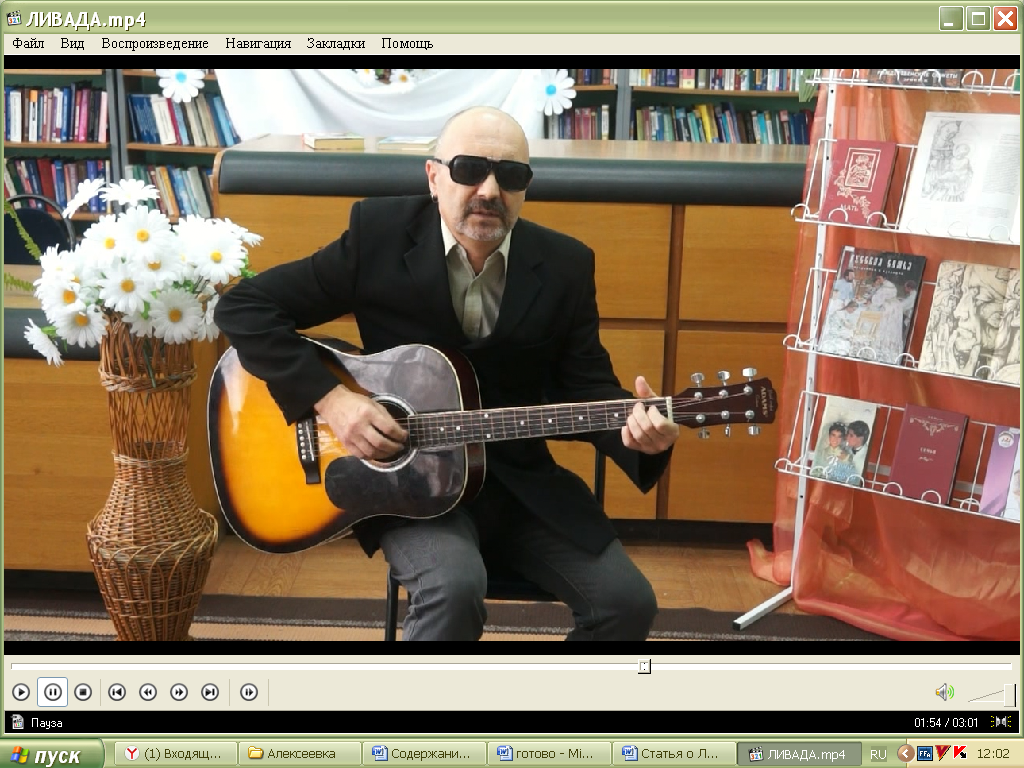 Евгений ИвановичЛивадаСодержаниеНазвание ЦБСКапитан команды (Ф.И.О., год рождения, паспортные данные, место проживания)1.Участники команды (Ф.И.О., год рождения, паспортные данные, место проживания):2.3.4.5.6.Контактный телефонДатаГод%  обслуживания маломобильного населения в целом по региону% обслуживания маломобильного населенияпо группам муниципальных библиотек% обслуживания маломобильного населенияпо группам муниципальных библиотек% обслуживания маломобильного населенияпо группам муниципальных библиотекГод%  обслуживания маломобильного населения в целом по региону1 группа2 группа3 группа201530,545,850,916,5201631,854,153,416,5к 2016+1,3+8,3+2,5+0Год%  обслуживания инвалидов по зрению в целом по региону% обслуживания инвалидов по зрениюпо группам муниципальных библиотек% обслуживания инвалидов по зрениюпо группам муниципальных библиотек% обслуживания инвалидов по зрениюпо группам муниципальных библиотекГод%  обслуживания инвалидов по зрению в целом по региону1 группа2 группа3 группа201546,572,171,824,5201647,482,466,726,8к 2016+0,910,3-5,1+2,3Год%  обслуживания детей-инвалидов в целом по региону% обслуживания детей-инвалидовпо группам муниципальных библиотек% обслуживания детей-инвалидовпо группам муниципальных библиотек% обслуживания детей-инвалидовпо группам муниципальных библиотекГод%  обслуживания детей-инвалидов в целом по региону1 группа2 группа3 группа201541,765,759,730,8201642,367,764,732,1к 2016+0,6+2+5+1,3аутсайдерыаутсайдеры-10 пользователей МБУК «ЦБ Борисовского района»-15 пользователей МКУК «ЦБС Прохоровского района»Год%  обслуживания детей-инвалидов по зрению в целом по региону% обслуживания детей-инвалидов по зрениюпо группам муниципальных библиотек% обслуживания детей-инвалидов по зрениюпо группам муниципальных библиотек% обслуживания детей-инвалидов по зрениюпо группам муниципальных библиотекГод%  обслуживания детей-инвалидов по зрению в целом по региону1 группа2 группа3 группа20158090,472,481,7201678,390,984,574,4к 2016-1,7+0,5+12,1-7,3ГодКоличество библиотечных клубовКоличество библиотечных клубов по группам муниципальных библиотекКоличество библиотечных клубов по группам муниципальных библиотекКоличество библиотечных клубов по группам муниципальных библиотекГодКоличество библиотечных клубов1 группа2 группа3 группа201528156116109201627855118105к 2016-3-1+2-4Количество муниципальных библиотек в областиЭлементы доступности, адаптированныев муниципальных библиотеках Белгородской областиЭлементы доступности, адаптированныев муниципальных библиотеках Белгородской областиЭлементы доступности, адаптированныев муниципальных библиотеках Белгородской областиЭлементы доступности, адаптированныев муниципальных библиотеках Белгородской областиЭлементы доступности, адаптированныев муниципальных библиотеках Белгородской областиЭлементы доступности, адаптированныев муниципальных библиотеках Белгородской областиЭлементы доступности, адаптированныев муниципальных библиотеках Белгородской областиЭлементы доступности, адаптированныев муниципальных библиотеках Белгородской областиЭлементы доступности, адаптированныев муниципальных библиотеках Белгородской областиЭлементы доступности, адаптированныев муниципальных библиотеках Белгородской областиЭлементы доступности, адаптированныев муниципальных библиотеках Белгородской областиЭлементы доступности, адаптированныев муниципальных библиотеках Белгородской областиЭлементы доступности, адаптированныев муниципальных библиотеках Белгородской областиКоличество муниципальных библиотек в областипандуспандусный съездкнопка вызоваширокий дверной проемПодъемник(ступенькоход)санитарно-гигиеническое помещениетактильно-визуальные направляющие и знаки доступностиобъекты, оборудованные контрастной маркировкойсветовоетекстовое таблотифлотехника(в т.ч. БГСБС)сенсорный информационный киосксенсорная комнатапарковка63095234317015451772246337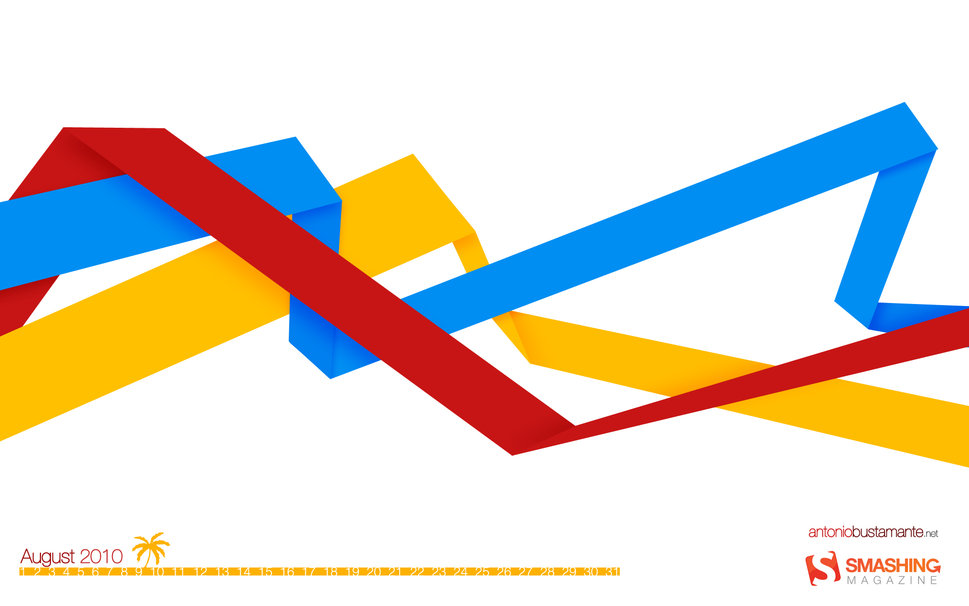 АвтобиографияЯ уже совсем большой:Я читаю хорошо,И считаю, и пишу.Занимаюсь я ушу,Плаваньем, ходьбой на месте…Не люблю сосиски в тесте –Ем я яблоки и груши…Чищу зубы. Мою уши…У меня прекрасный домНа веранде под столом.Там есть ванна, телефон,Маминых духов флакон(Это так… на всякий случай),Болтик, гаечки и ключик,Карандаш, альбом-раскраска,Мячик теннисный и маска,Три колесика, стекляшка,Алюминиевая фляжка…Книжка есть про Чипполино,Бегемот из пластилина,Автомат, противогаз…Скоро в школу! В первый класс!ДесантникЭй! Сюда спешите люди!..Собирайтесь на лужок!У меня сегодня будетТренировочный прыжок.Прыгну я со старой груши:Я десантник!.. Я не струшу…Я готовился полдня:Есть тельняшка у меня.Майку я раскрасил четкоМаминой зубною щеткой…У сестренки младшей, Светки,Взял я синюю беретку,Срезал желтенький помпончик,Тушью зачернил цветочек…Светке я берет верну,Когда с ветки сигану.«Ты герой, – мне скажет мама, –Самый храбрый… смелый самый»…Маме будет не до шуток:Ведь прыжок без парашюта!..Зонтик я сломал вчера…Приготовиться! Ура-а-а-а!..Предрассветная песняПо холмам русалья пляска…Буйства пир сорвиголов…Катит обруч ЗлатовласкаМимо праздничных костров.Рукоплещет русой птицеПапоротникой цвет.Уплывают по быстрицеЛепестки девичьих вед…Над долами, над полямиРазнотравья пряный звон.Жизнерадостное пламяЯрых, удалых племен!..Звезды сыплются на плечи, –Пой, Купалин Коловрат!..На чистоголосом вечеНочь – сестра!.. Рассвет – наш брат!..Зачерпни росы целебной!..Смой с души и тела хворь!..Жаркою ковригой хлебнойВстреть кипенье ясных зорь!..Былое, быльем не поросшее …Поле Дикое. Степь с ковылямиДа парящие в небе орлы…Породнился тут с москалями,От панов утикавши, хохлыИ напомнят то песни, то сказы,Да привидится в призрачном снеПро «татарские перелазы»,Да про Каменный брод на Сосне.От сакмы ногайско-татарской,Намозоленной вражей пятой,Заслонились славяне по-братскиБелгородской засечной чертой.Ветра гул над терновой поляной…Дивы Белые, как стога…И глядит полусонно и пьяноВ воду Тихой Сосны берега.Серебрится веков отраженье,Льется к свету то время из мглы,Где вели за Россию сраженьяКазаки–москали и хохлы.Жили дружно. Врага били славно.С верой-правдой в крови люд честнойВо единой Руси Православной,В Белогорье, над Тихой Сосной.ЖукПо секрету вам скажу:У меня в ладошке жук.Мы уже с ним долго дружим.Я его достал из лужиПять минут тому назад.Мой жучок ужасно рад,Только вот дрожит немножкоИ царапает ладошку.Отнесу жучишку-крошкуВ свой огромнейший, роскошный,Трехэтажный вигвам.Я вигвам построил сам.Там, в траве, под стенкой где-тоУ меня лежит конфета.Жук конфету пожует,Вырастет как Мама,И возьмет меня в полетНад моим вигвамом.Интересное кино– Буду я снимать кино, –Так решил давным-давно,Аж в одиннадцать утра…–Я на съемки… мне пора,Потому что скоро полдень…Надо ванну мне наполнить,Чтоб снимать морской пейзажИ пиратский абордаж.Знайте все: в моей картинеБудет море самым синим;Пробкой ванну я закрылИ налил туда чернил…А для правды непременноРазукрашу море пеной –Тут ее полным-полно…Будет классное кино…Вот в просторах синих водПара айсбергов плывет…Айсберги из каши манной,Что с утра сварила мама…Шляпа папы – это остров…Горсть гвоздей для рифов острых –Там сундук сокровищ мамы…Мой блокбастер лучший самый,Круче даже, чем «Морозко»…Вечером дадут мне… «Оскар».От составителя ……………………………………………………………От составителя ……………………………………………………………3ОфициозОфициозКонкурс! Конкурс! Конкурс! …………………………………………….5Подводя итогиПодводя итогиКильпякова И.С. Статистический анализ деятельности общедоступных библиотек области по работе с людьми с ограничениями жизнедеятельности за 2016 год …………………………22Решетникова О.А. Обзор культурно-просветительской деятельности муниципальных библиотек Белгородской области по инва-проблематике за 2016 год …………………………………………………28Мозаика новостейМозаика новостейКильпякова И.С. Проектная деятельность библиотек области по инва-проблематике ……………………………………………………….33Болтенкова Е.Н. Библиотечные проекты: губкинский вариант ………35Савина А.А. Библиотека без границ: опыт работы городской библиотеки № 2 МБУК «ЦБ Алексеевского района»…………………..41Доступная средаДоступная средаКильпякова И.С., Решетникова О.А. Меры, принимаемые в муниципальных библиотеках Белгородской области для выполнения обязательств Российской Федерации по Конвенции о правах инвалидов ………………………………………………………………….45Бондаренко И. Генпрокуратура займется «Доступной средой» ……….48Разорванный кругРазорванный кругАлфимова М.В. «Звучит гитара удалью печальной» - творческий вечер читателей-инвалидов по зрению Ивана Кривохижина и Анны Кормановской ………………………………………………………………49Книжный развалКнижный развалКурганская Д.И. Если «особый», значит, наш… Книги о детях с ограниченными возможностями здоровья ………………………………54Творческая высотаТворческая высотаКулеш В.Д. Человек с «безграничными возможностями» Евгений Иванович Ливада …………………………………………………………58Ливада Е.И. Стихи ………………………………………………………61